МІНІСТЕРСТВО ОСВІТИ І НАУКИ УКРАЇНИНавчальна програма «ЗАХИСТ УКРАЇНИ» ДЛЯ ЗАКЛАДІВ СИСТЕМИ ЗАГАЛЬНОЇ СЕРЕДНЬОЇ ОСВІТИ(РІВЕНЬ СТАНДАРТУ)«Затверджено Міністерством освіти і науки України»2020 рікПОЯСНЮВАЛЬНА ЗАПИСКАНавчання предмета «Захист України» спрямоване на досягнення мети загальної середньої освіти. Метою загальної середньої освіти є: всебічний розвиток, навчання, виховання, виявлення обдарувань, соціалізація особистості, яка здатна до життя в суспільстві та цивілізованої взаємодії з природою, має прагнення до самовдосконалення і здобуття освіти упродовж життя, готова до свідомого життєвого вибору та самореалізації, відповідальності, трудової діяльності та громадянської активності, дбайливого ставлення до родини, своєї країни, довкілля, спрямування своєї діяльності на користь іншим людям і суспільству.Провідним  чинником розвитку такої особистості є формування в учнів умінь застосовувати знання у реальних життєвих умовах, під час розв'язку практичних завдань та  здатності визначати і обґрунтовувати власну життєву позицію.Навчальний предмет «Захист України» вивчається на підставі діючого законодавства та входить до інваріантної складової Типових навчальних планів загальноосвітніх навчальних закладів III ступеня, затверджених наказом МОН України. Конституція України визначає захист України обов’язком громадян України, найважливішою функцією держави. Безпека людини, її життя і здоров’я визнаються в Україні найвищою соціальною цінністю.Метою навчального предмета «Захист України» є формування в учнівської молоді життєво необхідних знань, умінь і навичок щодо захисту України та дій в умовах надзвичайних ситуацій, а також системного уявлення про військово-патріотичне виховання як складову частину національно-патріотичного виховання. Провідним засобом реалізації вказаної мети є запровадження компетентнісного підходу у навчальний процес загальноосвітньої школи, на основі ключових компетентностей як результату навчання.Мета реалізовується комплексом таких навчальних і виховних завдань:- ознайомлення учнівської молоді з основами нормативно-правового забезпечення захисту України, цивільного захисту та охорони життя і здоров'я;- усвідомлення учнівською молоддю свого обов’язку щодо захисту України у разі виникнення загрози суверенітету та територіальній цілісності держави;- набуття знань про функції Збройних Сил України та інших військових формувань, їх характерні особливості; - засвоєння основ захисту  України, цивільного захисту, домедичної допомоги, здійснення психологічної підготовки учнівської молоді до захисту України;- підготовка учнів до захисту України, професійної орієнтації молоді до служби у Збройних Силах України та інших військових формуваннях, визначених чинним законодавством, до захисту життя і здоров’я, забезпечення власної безпеки і безпеки інших людей у надзвичайних ситуаціях мирного і воєнного часу.Предмет «Захист  України» є обов’язковим навчальним предметом, який вивчається в навчальних закладах системи загальної середньої освіти упродовж 10 і 11 класів та під час навчально-польових занять (зборів) і навчально-тренувальних занять (дівчата). Навчальна програма передбачає вивчення предмету в обсязі 1,5 та 2 години за умови виділення 0,5 годин з варіативної складової навчального плану.Відповідно до навчального плану уроки проводяться: 10 клас - по 1,5 години на тиждень протягом навчального року; 11 клас: в першому семестрі (півріччі) - по 1,5 години на тиждень, а в другому семестрі - по 1 годині на тиждень та 18 годин відводиться на проведення навчально-польових занять (зборів) і занять у лікувально-оздоровчому закладі. При потижневому навантаженні по дві години на тиждень: 10 клас та перший семестр 11 класу - по 2 години, другий семестр 11 класу - по 1,5 години на тиждень та 18 годин - на проведення навчально-польових занять (зборів) (програма для юнаків) і навчально-тренувальні заняття (дівчата). У кожному періоді предмет вивчається юнаками та дівчатами окремо. Навчальний предмет при цьому в обох випадках називається «Захист України» з уточненням «Основи медичних знань» для групи дівчат.Поділ класів на групи юнаків та дівчат здійснюється незалежно від кількості учнів у класі. Проте, якщо у групі є менше 5 осіб, то учні цієї групи навчаються за індивідуальними навчальними планами. Дівчата за їх власним бажанням (у разі згоди батьків, опікунів або піклувальників) навчаються за програмою для групи юнаків. Юнаки, які за станом здоров’я, релігійними поглядами (за подачі відповідних документів) не можуть вивчати основи військової справи, навчаються за програмою для групи дівчат.Навчально-польові заняття (збори) і навчально-тренувальні заняття проводяться з метою практичного закріплення рівня знань, умінь та навичок учнів у 11 класі наприкінці навчального року. 3-х денні (18 годин) навчально-польові заняття (збори) та навчально-тренувальні заняття проводяться на базах військових частин, військових комісаріатів, лікувально-оздоровчих установ, базових навчальних закладів та навчальних закладів. До їх організації та проведення залучаються обласні, міські/районні військові комісаріати та органи місцевого самоврядування.Основною організаційною формою вивчення предмета «Захист України» в загальноосвітніх навчальних закладах усіх типів є урок, що проводиться вчителем згідно з календарно-тематичним плануванням та навчальним планом, складеними відповідно до навчальної програми.Уроки предмету «Захист України» повинні мати практичну спрямованість. Психологічна підготовка учнівської молоді до захисту України здійснюється протягом усього викладання предмета.  Морально-психологічна підготовка здійснюється в ході навчання з метою формування морально-психологічної готовності та спроможності учнів виконувати покладені на них завдання, переборювати труднощі та небезпеку у  надзвичайних ситуаціях, витримувати навантаження. Для цього на заняттях та тренуваннях учителями створюються  відповідні умови. Вивчення цивільного захисту проводиться окремо у групах юнаків і дівчат.Стройова підготовка молоді проходить під час уроку, а також у вигляді стройових тренажів на початку уроку тривалістю 3-5 хвилин. Оцінювання учнів з предмета «Захист України» здійснюється відповідно до Критеріїв оцінювання навчальних досягнень учнів. Оцінювання навчальних досягнень учнів на уроках «Захист » може здійснюватися за такими видами діяльності: 1. Засвоєння техніки виконання вправи (може здійснюватися окремо від прийому навчального нормативу). 2. Виконання навчального нормативу (з урахуванням динаміки особистого результату). 3. Виконання навчальних завдань під час проведення уроку. 4.Засвоєння теоретико-методичних знань.  Час виконання нормативів на загальну оцінку не впливає.  При цьому оцінка за виконання нормативу не є домінуючою під час здійснення тематичного, семестрового чи річного оцінювання.Програма предмета «Захист України» включає:пояснювальну записку;ключові компетентності;3) очікувані результати навчально-пізнавальної діяльності учнів та зміст навчального матеріалу; 4) додатки.У залежності від матеріально-технічної бази навчального закладу, професійної компетентності вчителя кількість годин програмового матеріалу може бути скоригована на 20 відсотків в межах розділу. Послідовність вивчення розділів та тем в межах вимог навчальної програми вчитель може коригувати самостійно.Стрільба з автомата проводиться на відповідно обладнаних стрільбищах і в тирах згідно з планами військових комісаріатів на підставі наказів, погоджених з начальником гарнізону (командиром військової частини, начальником вищого військового навчального закладу), органом управління освітою і керівником навчального закладу та дотримання заходів безпеки.Рекомендована форма одягу для вчителя під час проведення занять з предмету «Захист України» (програма для юнаків) – військова (форма Збройних формувань України).Програма предмета «Захист України» передбачає вивчення учнями таких розділів (юнаки): Розділ 1. Основи національної безпеки України Розділ 2. Збройні Сили України на захисті України Розділ 3. Статути Збройних сил УкраїниРозділ 4. Стройова підготовкаРозділ 5. Вогнева підготовкаРозділ 6.Тактична підготовкаРозділ 7 Військова та прикладна фізична підготовкаРозділ 8 Основи цивільного захистуРозділ 9 Домедична допомогаПрограма предмету «Захист України» («Основи медичних знань» (дівчата)) передбачає вивчення учнями таких розділів: Розділ 1. Основи медичних знань і домедичної допомоги.Розділ 2. Основи цивільного захисту.Розділ 3. Міжнародне гуманітарне право (МГП) про захист цивільного населення.Розділ 4. Домедична допомога в бойових умовах.Вклад предмета у формування ключових компетентностей.ОРІЄНТОВНИЙ ТЕМАТИЧНИЙ ПЛАН вивчення предмета юнаками (дівчатами за їх власним бажанням)Орієнтовний план проведеннянавчально-польових занять (зборів)Зміст навчального матеріалу та очікувані результати навчально-пізнавальної діяльності учнів10 клас11 КЛАС група юнаків (дівчата за їх власним бажанням)НАВЧАЛЬНО-ПОЛЬОВІ ЗАНЯТТЯ (ЗБОРИ)ОРІЄНТОВНИЙ ТЕМАТИЧНИЙ ПЛАН № 2вивчення предмета дівчатами (юнаками, які за станом здоров’я, релігійними поглядами не вивчають основи військової справи)1 рік (10 клас), 2 рік (11 клас)10-й клас, група дівчат(юнаків, які за станом здоров’я, релігійними поглядами звільнені від засвоєння основ військової справи)Зміст навчального матеріалу та очікувані результати навчально-пізнавальної діяльності учнів11-й клас, група дівчат (юнаків, які за станом здоров’я, релігійними поглядами не вивчають основи військової справи)Зміст навчального матеріалу та очікувані результати навчально-пізнавальної діяльності учнівДодаток 1Критерії оцінювання навчальних досягнень учнів1. Види оцінювання.Основними видами оцінювання є: поточне; тематичне; підсумкове за семестр, перший і другий рік навчання та навчально-польові заняття (збори).Поточне оцінювання здійснюється на всіх етапах навчальної діяльності у формах: опитування учнів на предмет засвоєння навчального матеріалу; тестового контролю; виконання учнями нормативних прийомів і вправ, письмових робіт; створення навчальних комп'ютерних (та іншого виду) моделей бойових дій і надзвичайних ситуацій, навчальних макетів (мішеней). Необхідність поточного оцінювання визначає викладач.Тематичне оцінювання є обов'язковим для кожного розділу, оскільки основною структурною одиницею предмета є тема. Оцінка за тему виставляється шляхом узагальнення поточних оцінок за тему з урахуванням оцінок за виконання нормативних прийомів і вправ, письмових робіт, за створені навчальні моделі (макети).2. Індивідуальна оцінка.Додаток 2Табельоснащення навчальних закладів навчальним майном для підготовки учнів з цивільного захистуДодаток 3Табель
майна для проведення навчальних занять з домедичної допомоги в навчальних закладахДодаток 4Табель
майна та витратних матеріалів для проведення навчальних занять з основ медичних знань і допомоги в середніх загальноосвітніх та середніх спеціальних навчальних закладахДодаток 5Оснащення навчальним майном кабінетів для підготовки учнів з предмету «Захист України»	Додаток 6Окремі положення курсу стрільби зі стрілецької зброї
Керівник стрільб відповідає за точне дотримання стріляючими правил безпеки, встановленого порядку, а також умов виконання вправи тими, хто стріляє. Йому підпорядковується оператор пункту управління мішеневим полем і всі посадові особи, призначені для обслуговування стрільб на дільниці.Він зобов'язаний:а) перед початком стрільби: довести до всього особового складу підрозділу сигнали про припинення вогню; перевірити стан та відповідність мішеневого обладнання умовам навчальної вправи і наявність зв'язку зі старшим керівником стрільб; перевірити готовність навчальних місць до занять; організувати контроль  за проведенням стрільб; доповісти старшому керівникові про готовність до стрільби, кількість особового складу, що стріляє  і виставити на пункті управління візуальний сигнал червоного кольору;б) під час стрільби: керувати стрільбою на ділянці; вести облік снарядів (гранат), що не розірвались; при порушенні заходів безпеки негайно припинити стрільбу і доповісти старшому керівникові стрільби;в) після закінчення стрільби: доповісти старшому керівникові про закінчення стрільби; організувати збирання гільз; доповісти старшому керівникові про результати стрільби. Провести аналіз стрільби, оголосити оцінки кожному учаснику стрільби. Організація виконання вправ стрільбиПри виконанні вправ дотримується такий порядок: командир взводу наказує командиру відділення, що буде стріляти,  поставити бойове завдання підлеглим і одержати на пункті боєпостачання боєприпаси на чергову зміну стріляючих.Боєприпаси видаються стріляючим поштучно за відомістю або у споряджених магазинах. Якщо необхідно, боєприпаси можуть видаватися роздатчиками боєприпасів у вихідному положенні. Учні, отримавши боєприпаси, оглядають їх, споряджають патронами магазини, вкладають магазини, гранати в сумки і під керівництвом командира відділення (старшого зміни) прямують на вихідне положення, яке знаходиться не ближче  від рубежу відкриття вогню.Після прибуття зміни на вихідне положення керівник стрільб уточнює кожному учаснику стрільби порядок виконання вправи (вогневу позицію, місце і положення для стрільби, сектор стрільби, черговість стрільби тих, хто навчається, заходи безпеки).Переконавшись у готовності зміни і дільниці до стрільби, керівник наказує підняти на дільничному пункті управління червоний прапор і доповідає про готовність до стрільби старшому керівникові стрільб.За командою керівника стрільб «На вогневий рубіж вперед!» зміна виходить на вогневий рубіж.Після сигналу «Вогонь» за командою керівника стрільб на дільниці «До бою!» учні готуються до стрільби, заряджають зброю і доповідають: «Такий-то до бою готовий». При виконанні вправ стрільби з місця  учні, діючи відповідно до отриманого завдання, ведуть спостереження у вказаному секторі обстрілу, самостійно виявляють і уражають цілі із положення для стрільби, передбаченого умовами вправи.Закінчивши виконання вправи, учні розряджають зброю, керівник стрільб на дільниці проглядає її, повертає зміну на вихідне положення, дає розпорядження замінити на пункті керування червоний прапор білим і заслуховує доповідь кожного учня про його дії під час виконання вправ, про спостереження за результатами стрільби, витратами боєприпасів, поломками і затриманням зброї.Приблизна форма доповіді: «Товаришу майоре, учень Петренко виконав вправу контрольної стрільби з автомата. Під час стрільби спостерігав: грудна фігура уражена, атакуючий стрілець уражений, патрони використані повністю (не повністю, залишилось стільки-то патронів), затримок під час стрільби не було (були такі-то затримки)».Заслухавши доповіді учнів і зробивши короткий розбір виконання вправ, керівник стрільб наказує здати на пункт бойового постачання або роздавальнику  боєприпасів невикористані боєприпаси і перейти на чергове навчальне місце. Після цього доповідає старшому керівникові стрільб про закінчення стрільби зміною.Після повернення зміни у вихідне положення старший керівник стрільб дає розпорядження підняти на командному пункті білий прапор, подати команду «Відбій» і, якщо це необхідно, оглянути мішені.Вправи стрільби з малокаліберної (пневматичної) гвинтівкиВправа 1. Стрільба з малокаліберної (пневматичної) гвинтівки.Умови виконання:         - ціль - (мішень № 4) грудна фігура з колами, зменшена в 4 рази, нерухома;        - відстань до цілі - ;         - кількість патронів - 3 шт.;         - час на стрільбу - не обмежений;         - положення для стрільби - лежачи з упору.Оцінка: 12 балів – вибити 25 очок; 11 балів – вибити 24 очки; 10 балів вибити 23 очки; 9 балів – вибити 22 очки; 8 балів – вибити 21 очко;7 балів – вибити 20 очок; 6 балів – вибити 19 очок; 5 балів – вибити 17 очок; 4 бали – вибити 15 очок; 3 бали – вибити 12 очок; 2 бали – вибити 10 очок; 1 бал –  менше 10 очок.Примітка: при стрільбі з пневматичної гвинтівки, стрільба ведеться з  положення «сидячи за столом з опорою на лікті» з відстані . по мішені «П».Вправа № 2. Стрільба з малокаліберної (пневматичної) гвинтівки.Умови виконання:Ціль - мішень № 8 (ростова фігура, що біжить), зменшена у 8 разів, нерухома. Відстань до цілі — . Кількість патронів - 3 шт. Час на стрільбу — не обмежений. Положення для стрільби — лежачи з упору.Оцінка:Мішень поділити на три рівні частини.12 балів - уразити мішень трьома пострілами, з яких три у верхню частину мішені; 11 балів — уразити мішень трьома пострілами, з яких два у верхню частину мішені; 10 балів - уразити мішень трьома пострілами, з яких один у верхню частину мішені; 9 балів — уразити мішень трьома пострілами, з яких три у середню частину мішені; 8 балів - уразити мішень трьома пострілами, з яких два у середню частину мішені; 7 балів - уразити мішень трьома пострілами, з яких один у середню і два у нижню частину мішені; 6 балів - уразити мішень двома пострілами, з яких один у верхню частину мішені; 5 балів — уразити мішень двома пострілами, з яких один у середню частину мішені; 4 бали - уразити мішень двома пострілами, з яких два у нижню частину мішені; 3 бали — уразити мішень одним пострілом у верхню частину мішені; 2 бали — уразити мішень одним пострілом у середню частину мішені; 1 бал — уразити мішень одним пострілом у нижню частину мішені.Примітка: при стрільбі з пневматичної гвинтівки, стрільба ведеться з  положення «сидячи за столом з опорою на лікті» з відстані . по мішені «П».Вправа № 3. Стрільба з малокаліберної (пневматичної)  гвинтівки по двом цілям.Умови виконання:Цілі - мішень № 8 (ростова фігура, що біжить), зменшена у 8 разів, нерухома та мішень № 4 (грудна фігура з колами), зменшена в 4 рази, нерухома. Відстань до цілі - . Кількість патронів - 6 шт. Час на стрільбу - не обмежений. Положення для стрільби - лежачи з упору.Оцінка:Пробні постріли виконуються по мішені № 8.12 балів — уразити обидві мішені і вибити 28 очок; 11 балів — уразити обидві мішені і вибити 26 очок; 10 балів - уразити обидві мішені і вибити 24 очок; 9 балів - уразити обидві мішені і вибити 23 очок; 8 балів - уразити обидві мішені і вибити 21 очок; 7 балів - уразити обидві мішені і вибити 19 очок; 6 балів - уразити обидві мішені і вибити 18 очок; 5 балів — уразити обидві мішені і вибити 16 очок; 4 бали — уразити обидві мішені і вибити 14 очок; 3 бали - уразити обидві мішені і вибити 13 очок;2бали- уразити обидві мішені і вибити 10 очок; 1 бал - уразити одну мішень № 8.Примітка: при стрільбі з пневматичної гвинтівки, стрільба ведеться з з  положення «сидячи за столом з опорою на лікті» з відстані . по мішеням: №4 - зменшеною в 20 разів, №8 – зменшеною в 40 разів.Оціночні показники при стрільбі по мішені №812	11   10   9   8   7   6   5   4   3   2   1   0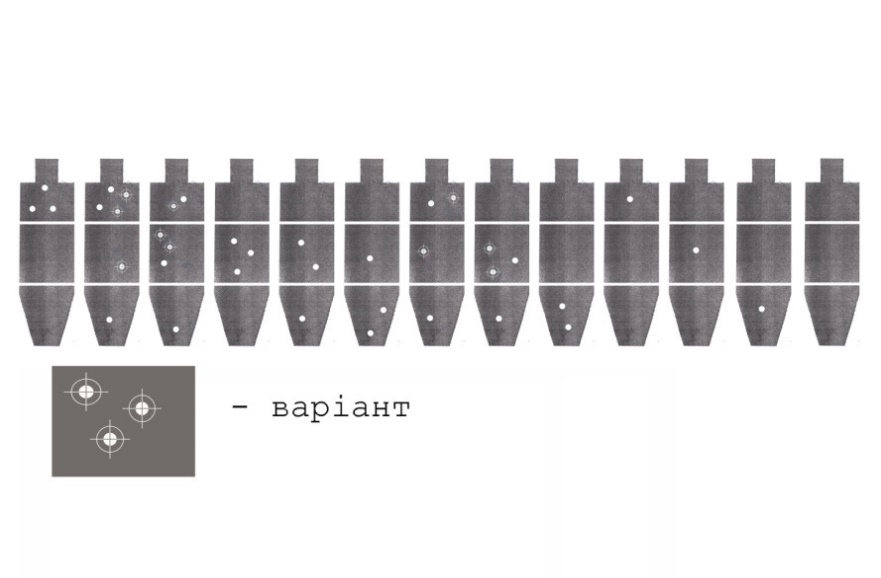 Розміри мішеней для стрільби з пневматичної гвинтівки (в сантиметрах)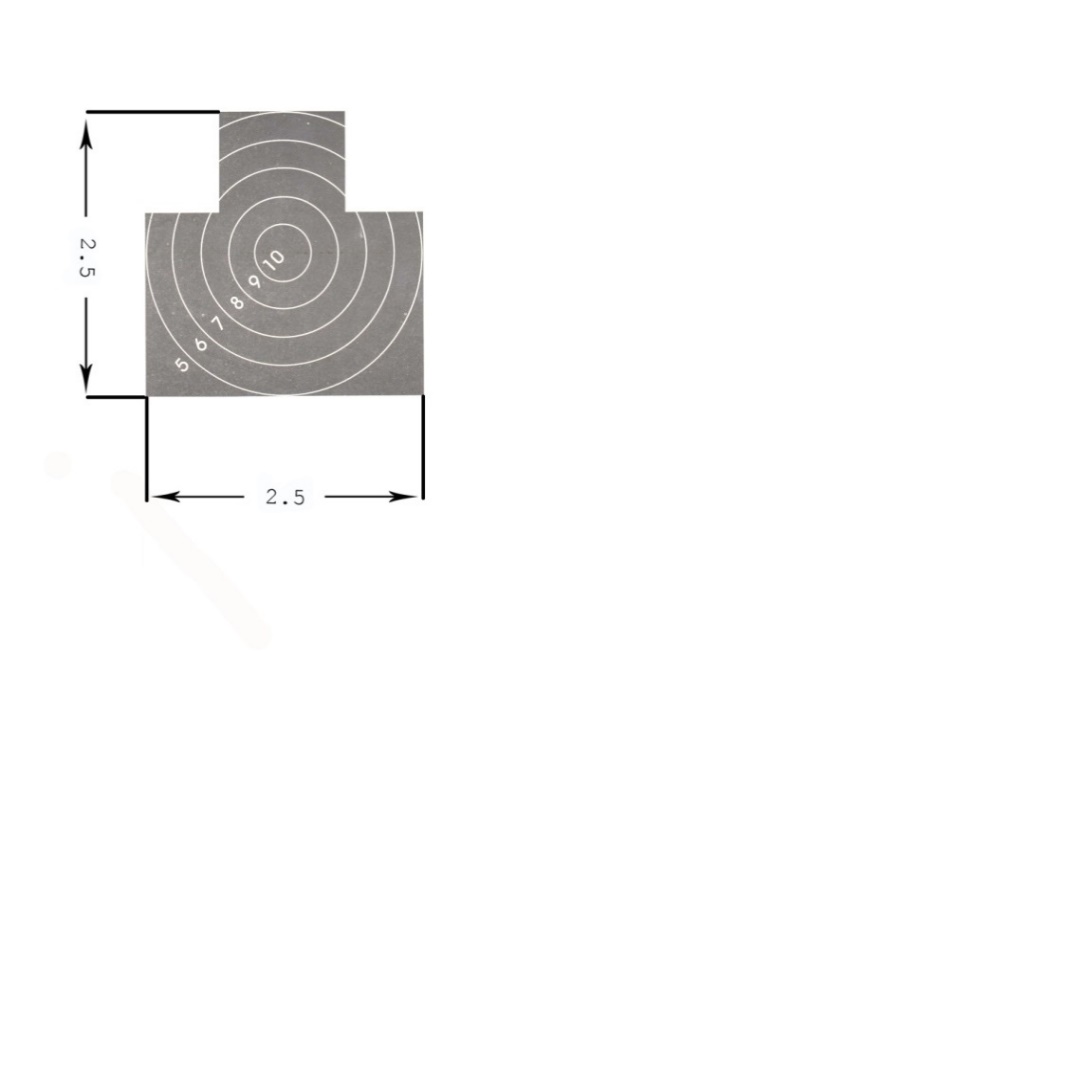 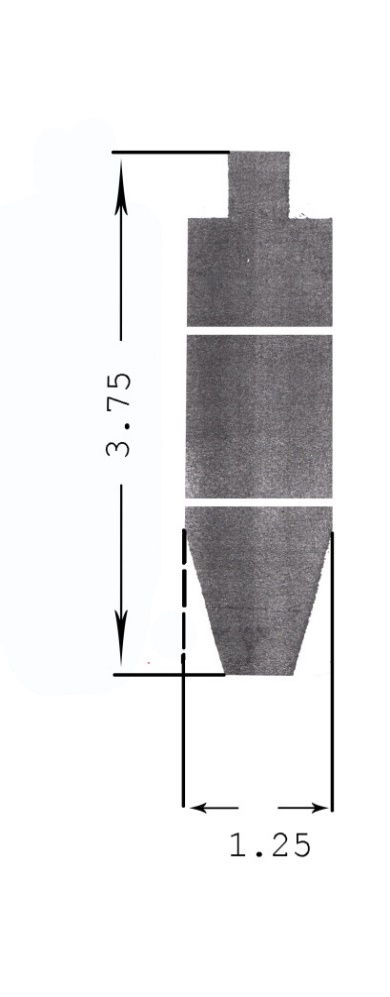 Початкова вправа стрільби з автоматаСтрільба з місця по нерухомим цілям і цілям, що з'являються. Цілі: - грудна фігура з колами (мішень №4) на щиті 0,75x0,75 м, нерухома; щит установлюється на рівні ґрунту (без просвіту);атакуючий (контратакуючий) стрілець - ростова фігура (мішень №8), яка з'являється на необмежений час.Відстань до цілей: - до грудної фігури ;до атакуючого (контратакуючого) стрільця  .Положення для стрільби - лежачи з упору. Кількість патронів - 9 (3+6).Оцінка: (12-11-10 балів) - уразити обидві цілі і вибити (27-26-25 очок); (9-8-7 балів) - уразити обидві цілі і вибити (22-21-20 очок); (6-5 ^ бали) - уразити обидві цілі і вибити (17-16-15 очок); (3-2-1 бали) - уразити одну ціль або обидві цілі і вибити (12-11-10 очок).Вправи з метання ручних гранатВправа 1. Метання ручної осколкової гранати під час руху. Умови виконання:Цілі — стрільці в окопі: три грудні фігури (мішень № 4), встановлені у визначеному габариті по фронту  і в глибину  на відкритій місцевості. Габарит розбивається у глибину на три частини: центральну — глибиною , ближню і дальню — глибиною по  кожна.Мішені встановлюються в центральній частині. Відстань до цілі — . Кількість гранат — 1 болванка масою . Положення для метання — під час руху з відстані 40 — .Рівень компетентності: «високий» — влучити в центральну частину габариту; «достатній» — влучити в дальню частину габариту; «середній» - влучити в ближню частину габариту.Вправа 2. Метання ручних протитанкових гранат. Умови виконання:Ціль — танк (мішень № 12), встановлюється в габариті по фронту  і в глибину . Габарит розбивається в глибину на три частини: центральну — глибиною , ближню і дальню - глибиною по  кожна. Відстань до цілі — 20-. Кількість гранат — 1 болванка масою . Положення для метання — з окопу.Рівень компетентності: «високий» - влучити в центральну частину габариту, «достатній» — влучити в дальню частину габариту; «середній» — влучити в ближню частину габариту.Примітка: 1. Відстань до цілі вимірюється від передньої стінки окопу до середини центральної частини габариту.2. Під час розподілу по балам ураховується якість виконання тактичних прийомів.Вправа 3. Метання гранати з розбігу на дальність (вага гранати ).Умови виконання:Форма одягу — військова, польова. Кількість гранат — 3 шт. Вправа виконується з макетом автомату, який тримається в правій (лівій) руці.Зараховується краща з трьох спроб.Оцінка: 12 балів - ; 11 балів - ; 10 балів ; 9 балів - ; 8 балів-; 7 балів-; 6 балів-; 5 балів - ; 4 бали - ; 3 балів — ; 2 бали — ;  1 бал — .Додаток 7ОСОБЛИВОСТІ НАВЧАННЯ І ВПРАВИ З ПРИКЛАДНОЇ ФІЗИЧНОЇ ПІДГОТОВКИ 1. Методика     1.1. Навчальнi заняття органiзовуються i проводяться за методикою, яка включає сукупнiсть методiв i методичних прийомiв навчання, розвитку i виховання учнів.    1.2. Навчання спрямоване на формування у учнів прикладних рухливих навичок, прищеплення їм органiзаторсько-методичних умiнь. Розвиток  спрямовано на вдосконалення у учнів фiзичних i спецiальних якостей,  змiцнення здоров'я.      Виховання в процесi фiзичної пiдготовки спрямоване на формування   моральних i психiчних якостей учнів.      1.3. Навчання фiзичним вправам i прийомам включає ознайомлення, розучування i вдосконалення.     Ознайомлення сприяє створенню в учнів правильного уявлення про розучувану вправу.  Для ознайомлення необхiдно:   назвати  вправу,  зразково  її  показати;  пояснити  технiку виконання;  показати, при необхiдностi, вправу ще раз за частинами (роздiлами) з попутним  поясненням технiки виконання. В процесi ознайомлення може проводитися опробування вправи учнями.     Розучування спрямоване на формування вучнів нових рухливих навичок. В залежностi вiд пiдготовленостi учнів i складностi вправ застосовуються такi способи розучування:     в цiлому, якщо вправа не складна і доступна для учнів, або її виконання за елементами (частинами) неможливе;    за частинами, якщо вправа складна i її можна  роздiлити на окремi елементи;     за роздiлами,  якщо вправа складна i її можна виконати iз зупинками;     за допомогою пiдготовчих вправ, якщо вправу виконати в цiлому не можна,  через її складнiсть, а роздiлити на частини  неможливо.     Удосконалення спрямоване на закрiплення в учнів рухливих навичок i умiнь.  Удосконалення у виконаннi вправ, розвиток фiзичних i спецiальних якостей забезпечується постiйним фiзичним тренуванням.     Основними методами тренувань є рiвномiрний, повторний, змiнний, iнтервальний, контрольний i змагальний.     1.4. Способами органiзацiї учнів при виконаннi фiзичних вправ можуть бути  iндивiдуальний, груповий, фронтальний, поточний, круговий i змагально-круговий.     1.5. Навчальнi заняття є основною формою фiзичної пiдготовки i проводяться у виглядi: теоретичних, практичних (навчально-тренувальних, показових) занять.     1.6. Теоретичнi заняття спрямованi на оволодiння учнями необхiдними знаннями, передбаченими програмою навчань, i проводяться у виглядi лекцiй та семiнарiв.     1.7. Практичнi заняття є основним видом навчальних занять i проводяться за роздiлами прикладної фiзичної пiдготовки (гiмнастика, прискорене пересування та легка атлетика, подолання перешкод, основи самозахисту) або комплексно, i повинні мати навчально-тренувальну спрямованiсть.     1.8. Навчально-тренувальнi заняття складаються з трьох  частин: пiдготовчої, основної, заключної. Пiдготовча частина проводиться 6-8 хв. В нiй вирiшуються завдання органiзацiї,  загального змiцнення органiзму i пiдготовки його до оволодiння  вiйськово-прикладними  рухливими навичками в розвитку фiзичних i спецiальних якостей в основнiй частинi занять. Змiст пiдготовчої частини складають вправи, прийоми i дiї загальнорозвиваючого характеру, якi виконуються в русi i на мiсцi. Загальнорозвиваючi  вправи включають потягуючi вправи,  вправи для м'язiв рук i плечового пояса, тулуба, нiг, всього тiла, у парах, комплекси вiльних вправ, стрибки. Пiдбiр вправ  залежить вiд завдань, якi вирiшуються в основнiй частинi  занять. Виконання вправ на мiсцi i у русi починається iз вихiдного положення, яке приймається за командою «Вихiдне положення ПРИЙНЯТИ».  Вправа виконується за командою «Вправу почи-НАЙ». Для закiнчення  виконання на мiсцi замiсть останнього рахунку подається команда «СТIЙ», в русi - «Вправу - ЗАКIНЧИТИ». Показ загальнорозвиваючих вправ, що виконуються на мiсцi, керiвник виконує стоячи обличчям (дзеркально) або  боком до учнів, а що виконуються у русi - назустрiч строю. Простi i ранiше вивченi загальнорозвиваючi вправи тiльки називаються керiвником занять, всi iншi - демонструються.     Складнi вправи виконуються за розподiлом, наприклад, «Упор присiвши,   роби-РАЗ, упор лежачи, роби-ДВА, упор  присiвши, роби-ТРИ, стройова стiйка, роби-ЧОТИРИ». Потiм вправи виконуються за командою «Роби-РАЗ, роби-ДВА, роби-ТРИ, роби-ЧОТИРИ».  Пiсля цього вправи виконуються в цiлому за командою «Вправу почи-НАЙ». Для пiдвищення щiльностi пiдготовчої частини ранiше  вивченi вправи виконуються одна за одною без пауз для вiдпочинку  за командою «Потоком вправу почи-НАЙ».     1.9. Основна  частина  занять  проводиться  35-40 хв. В нiй вирiшуються завдання оволодiння вiйськово-прикладними рухами,  навичками  та  їх  удосконалення,  розвиток фiзичних i спецiальних якостей, виховання моральних i  психiчних якостей, удосконалення  злагодженостi навчальних пiдроздiлiв, формування умiнь дiяти в складних умовах. Змiст основної частини занять складають вправи,  прийоми i дiї, передбаченi програмою з прикладної фiзичної пiдготовки. Основна частина занять проводиться на трьох i бiльше навчальних мiсцях з наступною їх змiною i закiнчується  тренуванням у бiгові чи  комплексним  тренуванням протягом 6-10 хв.     Виконання вправ на навчальних мiсцях органiзовується груповим чи фронтальним способом. При груповому способi пiдроздiл пiсля закiнчення пiдготовчої частини шикується в колону по три (чотири). Вказавши   навчальнi   мiсця, керiвник  занять подає команду «Взвод, до мiсць занять кроком (бiгом) - РУШ». За цiєю командою вiддiлення взводу найкоротшим шляхом виходять до мiсць  занять,  розташовуються так, щоб вказанi мiсця знаходились  лiворуч вiд строю i визначають крок на мiсцi, потiм за загальною командою зупиняються i повертаються лiворуч. Керiвник занять подає команду «До  виконання вправ - ПРИСТУПИТИ». Командири  вiддiлень виходять на середину  строю, повертаються  обличчям до пiдроздiлiв, називають виконувану вправу i подають команду «Вiддiлення - ВIЛЬНО»; на заняттях з гiмнастики - «Гiмнастичну  стiйку - ПРИЙНЯТИ», учні відставляють праву ногу на пiвкрока вбiк, руки з'єднують  ззаду, вагу тiла рiвномiрно розподiляють на обидвi ноги. Для змiни мiсць занять керiвник подає команду «Вправу  ЗАКIНЧИТИ». Пiсля цiєї команди командири вiддiлень припиняють виконання вправ i  шикують  свiй  пiдроздiл,  змiна  мiсць  занять проводиться за командою «Право-РУЧ», «Для змiни мiсць занять кроком (бiгом) - РУШ». При першiй змiнi вказується порядок переходу.     1.10. При фронтальному способi керiвник занять пiсля закiнчення пiдготовчої частини визначає перше навчальне мiсце i подає команду «До мiсця заняття кроком (бiгом) - РУШ». Взвод висувається найкоротшим шляхом до вказаного мiсця, за командою керiвника зупиняється i повертається лiворуч.  Пiсля  виконання вправ пiдроздiл переходить до другого мiсця занять, потiм до третього i т.д. В цьому випадку спочатку виконуються  вправи з розвитку швидкостi, спритностi i дiї, пов'язанi з тонкою рухливою координацiєю, вправи на силу, а потiм на витривалiсть.     1.11. Вихід учня iз строю для виконання вправи проводиться за командою «Учень Петров, на вихiдне положення кроком (бiгом) - РУШ». Учень, почувши  своє прiзвище, приймає стройову стiйку, вiдповiдає: «Я», за командою про вихiд на вихiдне положення відповідає: «СЛУХАЮСЬ», а потiм стройовим кроком чи бiгом займає його. За командою «ДО СНАРЯДУ» чи «ВПЕРЕД»  учень приймає стройову стiйку i виконує вправу. Для поточного виконання вправи подається команда «Взвод,  потоком, дистанцiя п'ять (десять) крокiв - ВПЕРЕД».     1.12. Комплекснi тренування проводяться з метою  удосконалення  фiзичних,  спецiальних,  психiчних якостей i вiйськово-прикладних рухливих навичок. В їх змiст включаються вправи з рiзних тем прикладної фiзичної  пiдготовки,  якi вивченi як на цьому,  так i на попереднiх заняттях.     1.13. Заключна частина занять проводиться 2-3 хв. Завдання - приведення органiзму учня у вiдносно спокiйний стан, наведення порядку на навчальних  мiсцях та пiдведення пiдсумкiв занять. Змiст заключної частини становить ходьба, бiг в уповiльненому темпi, вправи в глибокому диханнi i для  розслаблення м'язiв.     Безпека занять. Керiвники занять зобов'язанi вживати всiх заходiв попередження травматизму в процесi фiзичної пiдготовки. Попередження  травматизму забезпечується: чiткою органiзацiєю i дотриманням методики занять; високою дисциплiнованiстю  учнів, хорошими знаннями ними прийомiв страхування та самострахування; своєчасною пiдготовкою мiсць занять та iнвентаря; систематичним контролем  за дотриманням встановлених правил i заходiв безпеки з боку керiвникiв занять.Вправа 1. Пiдтягування на перекладинi. Виконується з вису на прямих руках хватом зверху (положення вису фiксується 1-2 секунди). При пiдтягуваннi  пiдборiддя повинно бути вище перекладини.Вправа 2. Згинання i розгинання рук в упорi на брусах. Виконувати в положеннi упору, руки випрямленi, опускання проводиться до повного згинання рук, а розгинання - до повного їх випрямлення (положення упору фiксується1-2c).Вправа 3. Біг на 1км. Проводиться на будь-якій мiсцевостi з загального чи  роздільного старту. Старти i фiнiш обладнуються в одному мiсцi.Вправа 4. Метання гранати Ф-1 на дальність. Виконується з макетом автомату в руці будь-яким способом з розбігу без поворотів або з місця. Дальність кидка вимірюється вiд лiнiї кидання довжиною 4м i шириною 7см. Коридор шириною 10м розмiчується паралельними білими лiнiями.  Виконувати 3 (три) спроби підряд, залік за кращою.Вправа 5. Загальна контрольна вправа на смузі перешкод. (ознайомлення з елементами)     Виконується без зброї. Дистанція - 400м. Вихідне положення - стоячи в траншеї: метнути гранату масою 600г iз траншеї на 20м, по цегляній стiнцi (проломах) або по площі (2,6м х 1м) перед стінкою ( зараховується пряме попадання );  при непоподаннi в ціль першою гранатою  продовжувати  метання (не більше 3-х гранат ) до поразки цiлi; за непопадання гранати до результату на фiнiшi додається 5 сек. Вискочити iз траншеї i пробiгти 100м по дорiжцi у напрямку до лiнiї початку смуги; оббiгти прапорець i перестрибнути рiв  шириною ; пробiгти проходами лабiринта; подолати паркан; залiзти  по вертикальнiй драбинi на другий (зiгнутий) вiдрiзок  зруйнованого моста; пробiгти по балках, перестрибнути через розрив i зiскочити на землю iз положення « стоячи « з кiнця останнього вiдрiзка балки; подолати три щаблі   зруйнованої драбини i обов»язково торкнутись двома ногами землi мiж   щаблями, пробiгти пiд четвертим щаблем; пролiзти у пролом стiнки; зiскочити в траншею; пройти по ходу сполучення; вискочити iз колодязя; стрибком подолати цегляну стiнку; вибiгти по похилiй  драбинi на четвертий щабель i збiгти по щаблях зруйнованої драбини; залiзти по вертикальнiй драбинi на балку зруйнованого моста; пробiгти по балцi, перестрибнути через розриви i збiгти  по нахиленiй дошцi; перестрибнути рiв шириною ,  пробiгти  , оббiгти прапорець i пробiгти в зворотному напрямку  по доріжцi. Примітка. Для подолання кожної перешкоди дозволяється не бiльше трьох спроб. Якщо пропущена будь-яка перешкода, порушено умови подолання перешкод, вправа вважається невиконаною. Додаток 8БЕЗПЕКА ЗАНЯТЬ1. Загальні вимоги безпеки під час проведення занять з предмета  Безпека під час проведення занять з предмета забезпечується їх чіткою організацією, суворим дотриманням заходів безпеки, які визначаються статутами, курсом стрільб, відповідними керівництвами та настановами. Керівники навчальних закладів зобов’язані вживати заходів щодо попередження загибелі та травмування учнів, встановлювати необхідні вимоги безпеки під час роботи з озброєнням та військовою технікою, під час здійснення маршу в район занять, проведення занять, стрільб, спеціальних занять і робіт, своєчасно доводити ці вимоги до учнів та добиватися їх суворого виконання.Перед початком занять керівник навчального закладу зобов'язаний  особисто впевнитись, що для цього створені безпечні умови, учні засвоїли вимоги безпеки та мають достатні практичні навички щодо їх виконання.Відповідальність за дотримання учнями вимог безпеки на заняттях несуть викладачі предмета. Вони зобов’язані:- вивчити з учнями вимоги безпеки під час проведення занять, прийняти заліки зі знання цих вимог та забезпечити постійний контроль за їх дотриманням;- перевірити справність озброєння, військової та іншої техніки, яка виводиться (вивозиться) на заняття, звернувши особливу увагу  на знання учнями правил поводження з ними;- перевірити справність та  припасування одягу (обмундирування), спорядження й засобів індивідуального захисту учнів з урахуванням пори року;- під час проведення занять на військовій техніці, з озброєнням, у лісистій місцевості, під час розташування табором та в інших пожежонебезпечних місцях вимагати від учнів суворого дотримання вимог пожежної безпеки;- визначати маршрути руху у пішому порядку (маршрути руху машин) та порядок пересування (перевезення) учнів до місць проведення занять;- на заняттях використовувати тільки технічно справне навчальне обладнання, зразки озброєння та військову техніку.2. Вимоги безпеки під час проведення занять у кабінеті Безпека учнів під час занять у кабінеті предмета  забезпечується постійним і неухильним дотриманням планів проведення занять, грамотною експлуатацією обладнання кабінету, а також визначених викладачем заходів безпеки.До роботи з проекційною та відеоапаратурою, іншими апаратними засобами допускаються лише викладач та учні, які мають відповідні навички роботи з нею.На заняттях зі зброєю – перевіряти її справність, переконатися у відсутності гострих задирок, заклинень та інших причин травматизму учнів. Обов’язково перевіряти зброю на розрядженість.Забороняється проводити заняття з електрообладнанням без вентиляції, встановлення захисних загороджень і протипожежного обладнання та якщо учні не склали залік з правил електробезпеки. Вимагати особливої обережності в роботі з бензином, антифризом та іншими речовинами, які легко займаються чи є  отруйними речовинами, а також під час роботи з індикаторними трубками військового приладу хімічної розвідки.  Не допускати миття рук, деталей та одягу етилованим бензином.У випадку проведення в кабінеті вправ початкових стрільб з пневматичної гвинтівки дотримуватися вимог безпеки для стрільби у стрілецькому тирі. 3. Вимоги безпеки під час проведення занять на місцевостіМісцевість для занять обмежується. Обмежена ділянка місцевості доводиться до тих, хто навчається, при необхідності та за умов виконання вправ її межі позначаються попереджувальними знаками (позначками). Використання холостих патронів на заняттях дозволяється тільки військовослужбовцям і викладачу предмета. Стрільбу холостими патронами дозволяється вести тільки з бойової зброї.Метання навчальних гранат дозволяється, коли в радіусі не менше 100 від рубежу метання відсутні люди та об’єкти, що підлягають небезпеці.  Категорично забороняється:- брати в руки  вибухонебезпечні  предмети;- використовувати бойові патрони на тактичних заняттях;- проводити імітаційну стрільбу різного виду патронами з навчальної  і саморобної зброї.Виявлені в учнів вибухонебезпечні предмети підлягають негайному вилученню. 4. Вимоги безпеки під час проведення стрільб у стрілецькому тирі До навчальних стрільб у стрілецькому тирі допускаються учні, які пройшли інструктаж з вимог безпеки під час стрільб та склали заліки, результати яких зафіксовано у журналі, знають матеріальну частину зброї та можуть нею користуватися. Під час навчальних стрільб у стрілецькому тирі потрібно дотримуватись наступних правил поведінки та вимог безпеки: - без дозволу керівника учні не повинні: заходити до приміщення тиру; брати до рук зброю; виносити боєприпаси та зброю з приміщення тиру; заряджати та розряджати зброю; проводити підготовку до стрільби (прицілюватися); проводити стрільбу.Забороняється: - перебування учнів у приміщенні стрілецького  тиру без викладача предмета або керівника стрілецького гуртка (далі — керівник); - спрямовувати зброю в сторону від мішеней, наводити її на людей;- брати зброю чи підходити до неї без команди. Вимоги безпеки перед початком навчальних стрільб у стрілецькому тиріПеред початком навчальних стрільб керівник повинен перевірити:
- знання учнями вимог безпеки при стрільбі;- справність зброї, наявність боєприпасів та мішеней;- стан приміщення стрілецького тиру, стан освітлення та обладнання.Керівник повинен забезпечити належну поведінку і безпеку учнів на вихідному рубежі та безпечне проведення стрільб на вогневому рубежі.Вимоги безпеки під час проведення навчальних стрільбУ приміщенні стрілецького тиру можуть знаходитися тільки учні, зазначені у списку допущених до стрільб.На вихідному рубежі керівник роздає учням визначену кількість набоїв. Учні доповідають керівникові про їх отримання та чекають подальших команд. Учні підходять до зброї тільки після команди керівника «На вогневий рубіж кроком руш». Після команди керівника «Заряджай» учні самостійно заряджають зброю та доповідають керівникові про свою готовність. Учні проводять стрільбу тільки після команди керівника «По мішенях — вогонь». Після закінчення стрільб учні самостійно розряджають зброю і доповідають керівнику про їх закінчення. Керівник повинен оглянути зброю кожного учня, який закінчив стрільбу. Тільки після того, як усі учні повідомлять про закінчення стрільб, керівник дає команду «До мішеней кроком — руш» та разом з учням підходить до мішеней, де проводиться аналіз результатів стрільби кожного учня.Вимоги безпеки після закінчення навчальних стрільбПісля закінчення стрільб керівник разом з командиром навчального взводу або старостою стрілецького гуртка переносять зброю у спеціально відведене місце, де проводять її огляд, чищення та змащування. Почищена зброя під наглядом керівника переноситься до кімнати її зберігання. У журналах «Обліку відвідування» та «Обліку видачі боєприпасів» керівник робить відповідні записи.Вимоги безпеки у разі виникнення надзвичайної ситуаціїУ разі виникнення надзвичайної ситуації керівник негайно припиняє стрільби та виводить учнів з приміщення стрілецького тиру.Потерпілим надається домедична медична допомога, викликається швидка медична допомога та інформується адміністрація навчального закладу про виникнення надзвичайної ситуації.4. Вимоги безпеки під час проведення стрільб на військовому стрільбищіБезпека під час стрільби досягається чіткою організацією стрільб, точним дотриманням правил та вимог безпеки, високою дисциплінованістю всіх військовослужбовців.На кожній директрисі (військовому стрільбищі) з урахуванням особливостей та місцевих умов розробляється і вивішується на командному пункті та на дільничних пунктах управління інструкція з вимог безпеки, яку повинен твердо знати особовий склад підрозділів, що виводяться на стрільбу.Учні, які не засвоїли правила та вимоги безпеки, до стрільби та її обслуговування не допускаються.Кожний учень повинен беззаперечно та точно виконувати всі правила та вимоги безпеки під час стрільби.Викладачі предмета відповідають за точне виконання встановлених правил та вимог безпеки підпорядкованими учнями.Для забезпечення безпеки перед кожною стрільбою виставляється оточення.Пересування на полігоні дозволяється лише по дорогах та в районах, які позначені начальником полігона.Забороняється заходити (заїжджати) на ділянки, де є снаряди, міни, бомби, вибухові речовини. Ці ділянки є забороненими зонами з відповідними попереджувальними  написами.Забороняється торкатися снарядів, мін, бомб, вибухових речовин, які не розірвалися, та предметів імітаційного обладнання. Кожний снаряд, міну, бомбу, заряд вибухової речовини, що не розірвалися, відразу ж після виявлення необхідно позначити покажчиком з попереджувальним написом та повідомити начальника  полігона.З метою контролю за безпекою стрільби та діями учнів, що стріляють, а також своєчасного попередження про появу людей, тварин і транспортних засобів на мішеневих полях або у небезпечних зонах місцевості, виявлення вибухів і місць падіння снарядів, що не розірвалися, організовується спостереження. Спостерігачі забезпечуються оптичними приладами (біноклями, стереотрубами) та планшетами. Кількість спостерігачів визначається керівником стрільби на ділянці для надійного забезпечення спостереження.  Дозвіл на відкриття вогню на директрисі (військовому стрільбищі, вогневому містечку) дає старший керівник стрільби. Ведення вогню дозволяється тільки після підняття на всіх ділянках та командному пункті червоних прапорів ВСП.Стрільба негайно припиняється за командою керівника або самостійно кожним стріляючим у  разі:появи людей, тварин і машин на мішеневому полі, низьколітних апаратів, вертольотів над районом стрільби;падіння снарядів (гранат) за межами безпечної зони або поблизу бліндажа, у якому перебувають люди, та втрати зв’язку з бліндажем;доповіді або подання встановленого сигналу з поста оточення про небезпеку продовження стрільби;підняття білого прапора (ВСП, ліхтарів) на  командному пункті;виникнення пожежі на мішеневому полі та на території полігона;втрати орієнтування тими, хто стріляє;Для негайного припинення вогню тими, хто стріляє подається сигнал “Відбій», а також подається команда: “Стій! Припинити вогонь» та виставляється білий прапор (ВСП, ліхтар) замість червоного. За командою “Стій! Припинити вогонь» ті, хто стріляє, припиняють вогонь. Зброю розряджають. Зброю дозволяється заряджати тільки на рубежі відкриття вогню. У вихідне положення  стріляючі повертаються тільки за командою керівника.Категорично забороняється:заряджати зброю бойовими та холостими набоями, а також бойовими та інертними гранатами до сигналу “Вогонь» (команди керівника, командира);направляти зброю на людей, у бік або в тил стрільбища незалежно від того, заряджена вона чи ні;відкривати та вести вогонь: з несправної зброї, несправними боєприпасами або боєприпасами, які не передбачені таблицями стрільби для цієї системи; за межі небезпечних напрямків стрільби; при піднятому білому прапорі на командному (дільничному) пункті та укриттях (бліндажах): по бліндажах, незалежно від того, перебувають у них люди чи ні, а також по інших спорудах (вишках, тригонометричних пунктах та декоративному обладнанню);  у разі втрати зв’язку з керівником стрільби; залишати де б то не було заряджену зброю або  передавати її іншим особам; залишати на вогневій позиції (місці для стрільби) індивідуальну зброю без команди  керівника стрільби.Додаток 9ОБ’ЄКТИ НАВЧАЛЬНО-МАТЕРІАЛЬНОЇ БАЗИ1. Кабінет предмета Захист України, призначений для проведення занять за програмою предмета. 2. Кімната для зберігання зброї обладнується у загальноосвітніх навчальних закладах для зберігання навчальної зброї, пневматичних, малокаліберних  гвинтівок і боєприпасів до них, навчальної техніки і військово-технічного майна. 3. Стрілецький тир - це спеціально обладнане приміщення для стрільби з пневматичної і малокаліберної гвинтівки. У загальноосвітньому навчальному закладі під стрілецький тир обладнується будь-яке закрите приміщення, що відповідає вимогам безпеки, має спеціальне обладнання і за розмірами дозволяє виконувати вправи початкових і навчальних стрільб. Якщо такого приміщення немає, то виготовляється переносний кулеуловлювач, який дозволяє проводити вправи стрільб з пневматичної гвинтівки в кабінеті предмета, іншому місці, за умови неухильного дотримання правил проведення стрільб та вимог безпеки. Ділянка стрільб тиру включає (як і на військовому стрільбищі) вихідний рубіж, рубіж відкриття вогню та напрямок стрільб довжиною до 25-.  4. Стройовий майданчик для проведення: - занять зі стройової підготовки; - заходів з військово-патріотичного виховання учнів, урочистих заходів.  Стройова площадка розміром 8 х  призначена для відпрацювання стройових прийомів учнями. Лінії, нанесені по периметру площадки з інтервалом , призначено для відпрацювання руху стройовим кроком. Кола, нанесені по периметру площадки, - для відпрацювання стройового положення та поворотів на місці. Великі квадрати - для відпрацювання поворотів під час руху. Для навчальних закладів кількість великих квадратів у довжину площадки може бути зменшена до трьох. Усі лінії на плацу наносяться білою фарбою. Крім стройової площадки, на майданчику виділяється смуга  для проходження навчальних підрозділів урочистим маршем.  5. Навчальні місця для занять з вогневої підготовки, складаються з місць для вогневих тренувань зі стрілецької зброї і мішенного поля. Місця тренувань вибираються і розгортаються на обмеженій ділянці місцевості, розгортаються у стрілецькому тирі або кабінеті предмета. На вказаних місцях виконуються розроблені викладачами підготовчі вправи, інші вогневі завдання, тому насиченість місць навчально-тренувальними засобами залежить від їх творчих здібностей.  6. Місце для метання ручних гранат - для відпрацювання першої та другої навчальних вправ з метання ручних гранат. 7. Навчально-тренувальний комплекс, - це обмежена ділянка місцевості з розгорнутими навчальними місцями для практичних  занять і тренувань з основ військової справи. Ділянка вибирається в біля навчального закладу, її розміри визначаються шляхом моделювання. Наприклад, для занять з тактичної підготовки ділянка поділяється на смуги, в межах яких доведеться діяти навчальному підрозділу за навчальним завданням.9. Виносне навчальне обладнання, - це навчальні стрілецькі прилади, що  дозволяють викладачеві навчати стрільбі та виявляти помилки, що допускаються учнями. Вони звичайно включаються в комплект командирських ящиків (КЯ-56, КЯ-58, КЯ-73, КЯ-83). Окрім цих комплектів та іншого навчального обладнання, що поставляється, потребують виготовлення: - комплекти мішеней для підготовчих вправ стрільб; - комплект мішеней, тактичних знаків і позначок для тактико-стройових, тактичних занять і військової тактичної гри.  10. Єдина смуга перешкод, призначена для подолання горизонтальних i    вертикальних перешкод iндивiдуально і в складi пiдроздiлу, метання гранат на влучність. При відсутності смуги у навчальному закладі допускається проведення занять на мiсцевостi, дообладнанiй перешкодами i мішенями. Така місцевість повинна забезпечити подолання окремих природних, штучних перешкод (елементів смуги) висотою до  різними способами (стрибки, перелітання), рух по вузькій опорі на незначній висоті (до ), вистрибування із заглиблень, інші прийоми і дії.                       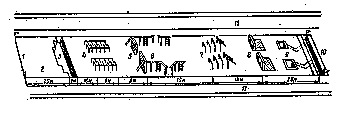                      Єдина смуга перешкод1 - лiнiя початку смуги; 2 - ділянка швидкісного бiгу довжиною ; 3 - рiв шириною угорi 2, 2.5 i ,  глибиною  1м;  4 - лабiринт довжиною ,  шириною - ,  висотою   (кiлькiсть проходiв - 10, ширина проходу - ); 5 - паркан  висотою - ,  товщиною , з похилою дошкою довжиною , шириною 0.25 - ; 6 - зруйнований мiст висотою , що складається з трьох вiдрiзкiв (прямокутних балок 0.2  х  ): перший довжиною  ,  другий -  зі згином у 135  градусів (довжина вiд початку до згину - ), третій -  зі  згином 135 градусів (довжина вiд початку до згину ), розриви мiж вiдрiзками балок  на початку другого i третього вiдрiзкiв  балок i в кiнцi перешкоди - вертикальнi драбини з трьома ступенями; 7 - зруйнована драбина шириною 2м  (висота схiдцiв 0.8; 1.2; 1.5 i , вiдстань мiж ними , бiля високого схiдця - нахилена драбина довжиною 2.3  м з  чотирма  схiдцями); 8 - стiнка висотою , шириною  i товщиною   з двома проломами (нижнiй розмiром 1х0.4 м розташований на рiвнi землi, верхнiй розмiром 0.5х0.6 м на висотi 0.35м вiд землi з прилягаючою до неї площиною 1х2.6 м; 9 - колодязь i хiд сполучення (глибина колодязя , площа перетину вгорi 1х1 м; у заднiй стiнцi колодязя щiлина розмiром 1х0.5м, що сполучає колодязь з перекритим ходом сполучення глибиною ,  довжиною  з одним згином;  вiдстань вiд колодязя до траншеї  по прямiй - ); 10 - траншея глибиною ; 11 - бiгова дорiжка шириною .Додаток 10ПЕРЕЛІК ПЛАКАТІВ, НЕОБХІДНИХ ДЛЯ ВИКЛАДАННЯ ПРЕДМЕТА«ЗАХИСТ УКРАЇНИ»Державна і військова символіка.Основи  військового законодавства України.Складові сектору безпеки (загальна структура ЗСУ та інших військових формувань).Військові звання й знаки розрізнення. Зразки військової форми одягу.Стройові прийоми і рух без зброї. Строї відділення.Виконання вправ зі стрілецької зброї та заходи безпеки.Автоматична зброя.Ручні осколкові гранати.Протитанкові і протипіхотні міни.Склад відділення та його озброєння.Основні зразки озброєння та військової техніки ЗСУ.Військова топографія. Місцевість та її значення у бою. Орієнтування на місцевості.Вогнева позиція (обладнання та маскування).Цивільний захист.Основи медичних знань і допомоги.Додаток 11ОРІЄНТОВНІ НОРМАТИВИКлючові компетентностіКомпоненти1Спілкування державною (і рідною у разі відмінності) мовамиУміння:володіти мовною базою, оперуючи якою можна реалізувати будь-яку ситуацію спілкування на військову тематику;доречно поєднувати вербальні та невербальні засоби спілкування відповідно до мети, ситуації мовлення, тобто сформованість комунікативних навичок на заняттях із предмету «Захист України »;брати участь у полілогах і діалогах, вести монолог з проблемних тем предмету;знаходити, вибирати, сприймати, аналізувати і використовувати інформацію військового спрямування;оцінювати комунікативну ситуацію і приймати професійне рішення та планувати комунікативні діїСтавлення:здатність розуміти та використовувати різні складові національної культури (традиції, ритуали, звичаї, соціальні стереотипи) під час заходів військово-патріотичного вихованняусвідомлення значення військової справи для розвитку патріотичної особистостішанування державних символів України, які концентровано виражають провідну роль нації у становленні власної державиНавчальні ресурси:інформація про історію розвитку українського війська та техніки і озброєння військової частини2Спілкування іноземними мовамиУміння:читати і розуміти тексти, ініціювати, підтримувати і закінчувати розмови, щодо роботи з пам’ятками міжнародного  гуманітарного правабрати участь в іншомовному спілкуванні (усне та письмове мовлення) щодо військової справиволодіти культурою ділового та професійного спілкування іноземними мовамиволодіти культурою відповідно до правил поведінки учасника бойових дійволодіти основами ділового спілкування іноземною мовою у типових ситуаціяхрозуміти розмовне мовлення під час участі у міжнародних проектах, поїздки за кордонволодіти навичками розуміння іноземної мови на слух під час повідомлень та інформації щодо надзвичайних ситуації у мирний та воєнний часвикористовувати іншомовні навчальні джерела для отримання інформації на військову тематикуСтавлення: знання звичаїв, особливостей життя у країні, мова якої вивчається, відповідність мовленнєвої поведінки та етикету носіїв мови;позитивне ставлення до іноземної мови як засобу спілкування, повага до народу, носія цієї мови, толерантне ставлення до його культури, звичаїв та способу життя;культурна неупередженість і соціокультурна спостережливість, тактовність і ввічливість;розуміти значення іноземної мови, як засобу вирішення багатьох проблем міжкультурного спілкування і підвищення престижу та посилення ролі України в світізнаходити інформацію в іноземних джерелах про тактику дій іноземних держав, зброю нового покоління та ін.Навчальні ресурси:новини іноземною мовою, військова термінологія міжнародного гуманітарного права, зустрічі з військовослужбовцями з іноземних держав, зустрічі з учасниками бойових дій іноземних держав3Математична компетентність.Уміння:моделювати бойові ситуації та розкривати, основні події в процесах ведення збройної боротьби; розв’язувати вогневі задачі на ураження  противника, як процес знищення цілей вогнем з різних видів зброї;проводити розрахунки для прогнозування можливих результатів бойових дій;визначати вихідні установки прицілу та точки прицілювання з урахуванням відстані до цілі і її розмірів. визначати відстані на місцевості за лінійними розмірами предметів чи безпосереднім проміром (пари кроків)використовувати математичні методи під час виносу точки прицілювання з урахуванням бокового вітру чи під час руху цілірозраховувати бойові можливості підрозділів, щодо ураження противника під час різних способів ведення боюздійснювати підрахунок та аналіз частоти серцевих скорочень у стані спокою та під час фізичних навантаженьвизначати сторони горизонту за компасом та годинником, вміти надавати інформацію про своє місцезнаходженняСтавлення:усвідомлення важливості математичних знань та математичного мислення під час постановки чи виконання завдань з розділів програми (вогнева, військова та прикладна фізична, домедична та тактична підготовки і військова топографія)Навчальні ресурси:рішення вогневих задач, визначення відстаней за допомогою лінійних розмірів, визначення бойових можливостей підрозділів, рух за азимутом, визначення життєвих показників людини4Основні компетентності у природничих науках і технологіях.Уміння:діяти при можливості застосування противником хімічної зброї, отруйних речовин з метою збереження життявикористовувати засоби індивідуального та колективного захисту і спеціальної обробкихарактеризувати та вміти діяти під час надзвичайних ситуацій природнього, суспільного-політичного й суспільного характеру.дотримуватись правил безпечної поведінки при виникненні надзвичайних ситуацій з вибухонебезпечними предметамизастосовувати маскування, як вид бойового забезпечення, яке організовується та здійснюється з метою приховування від противника складу сил своїх військ і введення його в оману стосовно намірів та розташування своїх підрозділів, споруд та вогневих позиційСтавлення:розуміння впливу військових дій на природурозуміння катастрофічного впливу ядерної, хімічної та біологічної зброї як руйнівної сили ціннісне ставлення до навколишнього середовища, як до потенційного джерела життя, усвідомлення важливості бережливого природокористуванняпозитивне ставлення до природних елементів, які дають можливість змінювати зовнішній вигляд бойової техніки,усвідомлення значення природних елементів в природі, які використовуються у фотоелементах, дають можливість «бачити» в темряві, вести бій у нічних умовах; застосовуються в атомних силових установках; використовується для створення снарядів та кульготовність до вирішення проблем, пов’язаних зі станом довкілля, що є наслідком надзвичайних ситуаційрозуміння впливу військових дій та надзвичайних ситуацій різного характеру на природу.Навчальні ресурси:вирішення питань при діях у надзвичайних ситуаціях, засоби захисту природи від вражаючих факторів зброї, ситуативні вправи щодо вирішення проблем стану довкілля.5Інформаційно-цифрова компетентністьУміння:самостійно знаходити, аналізувати та добирати необхідну інформацію, обробляти її, зберігати та передавати її за допомогою технічних засобів та інформаційних технологій;використовувати інформаційно-комунікативні технології, розуміти та оцінювати різні аспекти медіа контенту;ефективно комунікувати за допомогою онлайн комунікації в різноманітних формах (електронна пошта, чати, блоги, соціальні мережі тощо);здійснювати інформаційну діяльність по збору, обробці, передачі, збереженню інформаціїформувати практичні навички зі стрільби по статичним та динамічним мішеням за допомогою лазерних електронних стрілецьких тренажерів;працювати з комплексними навчальними матерыалами (електронними підручниками);використовувати всесвітню систему взаємосполучених комп'ютерних мереж, що базуються на комплекті Інтернет-протоколівСтавлення:усвідомлення впливу інформаційних та комунікативних технологій і пристроїв на здоров’я людини, переваг та ризиків їх застосування;розуміння проблем та наслідків комп’ютерної залежностіНавчальні ресурси:комп’ютерні програми з тактичної та вогневої підготовки, відео уроки з військової тематики, презентації з тем розділів програми «Захист України» комп’ютерні тести з метою оцінки знань учнів з військової справи, блогосфера педагогів ЗУ, соціальні мережі (групи в соц.мер.)6Уміння вчитися впродовж життяУміння:визначати мету навчальної діяльності, відбирати та застосовувати потрібні знання і способи діяльності для досягнення мети;організовувати та планувати свою навчальну діяльність;моделювати власний освітній напрямок, аналізувати, контролювати, коригувати та оцінювати результати своєї навчальної діяльності;доводити правильність власного судження або визнавати помилковість.Ставлення:усвідомлення власних освітніх потреб та цінності нових знань і вмінь;зацікавленість у пізнанні світу;розуміння важливості вчитися впродовж життя;прагнення до вдосконалення результатів своєї діяльності.Навчальні ресурси:моделювання власного освітнього напрямку 7Ініціативність і підприємливістьУміння:генерувати нові ідеї, вирішувати життєві проблеми, аналізувати, ухвалювати оптимальні рішення, щодо уникнення військових конфліктів  та їх урегулювання мирним шляхом; використовувати критерії практичності, ефективності та точності, щоб обрати найкраще рішення, як майбутнього військовослужбовця, який буде діяти в сучасному загальновійськовому бою;аргументувати та захищати свою позицію, дискутувати по проблемам та питанням повсякденної життєдіяльності військ; використовувати різні стратегії, шукаючи оптимальних способів розв’язання взаємовідносин та дотримання статутних положень, правил військової ввічливості та поваги до командирів, начальників та підлеглих, старших та молодших;аналізувати та оцінювати власні професійні можливості, здібності та співвідносити їх з вимогами до військовослужбовця, члена військового колективу та представника військової частиниборотися з порушеннями правил військової дисципліни, контролювати свої емоції під час виконання складних завдань та психофізичного навантаження в складних ситуаціях, організовувати свій час і мобілізувати ресурси для вивчення військової справи;оцінювати власні можливості в процесі рухової діяльності, виконання стройових прийомів, прийомів з основ самозахисту, виконання нормативів з вогневої, тактичної, військової та прикладної фізичної підготовки та основ цивільного захисту;реалізовувати різні ігри на місцевості, відповідати за власні рішення, визнавати недоліки у тактичних діях, планувати та реалізовувати проекти на військово-спортивну тематику (змагання зі стрільби, воєнізовані естафети, військово-спортивні патріотичні ігри (вишколи) тощо)Ставлення:ініціативність; відповідальність, упевненість у собі;переконаність, що успіх команди – це й особистий успіх;позитивне оцінювання та підтримка конструктивних ідей інших;відвага, наполегливість, самовіддача, усвідомлення важливості співпраці під час ігрових ситуацій.Навчальні ресурси:змагання з військово-прикладних видів спорту, участь у тактико-стройових заняттях, практичних стрільбах, діях на місцевості8Соціальна та громадянська компетентностіУміння:аргументувати та відстоювати свою позицію;ухвалювати аргументовані рішення в життєвих ситуаціях та діях військовослужбовця в сучасному загальновійськовому бою;співпрацювати в колективі, вносити свою частку в роботу групи для вирішення проблеми відносно вивчення та впровадження статутних положень про військову дисципліну, внутрішній порядок у військовій частині, правил поведінки військовослужбовця;виявляти соціальні почуття, змістом яких є любов до України, повага до сучасних Збройних сил, готовність виконувати накази та розпорядження командирів, начальників, виявляти повагу в колективі;застосовувати процедури та способи захисту власних інтересів, прав та свобод, як майбутніх військовослужбовців стосовно законів України;виконувати громадянський обов’язок у межах місцевої громади та держави загалом;ефективно спілкуватися, долати стереотипи, робити свідомий вибір та діяти відповідально.Ставлення:усвідомлення цінностей людини як вищої соціальної цінності, поваги до її прав і свобод, закону;прагнення до суспільної справедливості, рівноправності;активна та відповідальна громадянська позиція, розуміння громадянського обов’язку;відповідальність за спільну справуНавчальні ресурси:Статути Збройних сил України, Конституція України, міжнародні правові акти, сучасна публіцистика, виконання проектів, задачі соціального змісту9Обізнаність та самовираження у сфері культуриУміння:розуміти власну національну культурну, історію та становлення сучасних Збройних сил, повагу до історичного минулого;окреслювати основні тенденції розвитку культури у минулому та сьогоденні, враховувати історичні етапи розвитку українського війська, визначних полководців, історичні битви;використовувати мистецькі артефакти для пізнання минулого, осмислювати значення мистецтва в історичному контексті, знати історію розвитку та класифікацію сучасної зброї;аналізувати досягнення української культури та культур інших народів.Ставлення:свідоме збереження і розвиток власної національної культури та історичної спадщини;повага до культури інших країн;відповідальна поведінка та піклування про пам’ятки української та світової культур;відкритість до міжкультурного діалогу.Навчальні ресурси:твори військового мистецтва, творчі проекти, інтерактивні заняття в музеях бойової та трудової слави, вивчення історії рідного краю10Екологічна грамотність і здорове життя.Уміння:змінювати навколишній світ засобами сучасних технологій без шкоди для середовища;надавати допомогу собі та тим хто її потребує під час травмуваннях, кровотечах та пораненні;ухвалювати рішення, обмірковуючи альтернативи і прогнозуючи наслідки для здоров’я, добробуту і безпеки людини;регулярно вдосконалювати фізичний стан, демонструвати рухові вміння і навички та використовувати їх у різних життєвих ситуаціях;діяти у небезпечних ситуаціях та надавати домедичну допомогу постраждалим.Ставлення:відповідальне ставлення до свого здоров’я та здоров’я інших людей;дотримання морально-етичних і правових норм, правил екологічної поведінки в довкіллі;ціннісне ставлення до навколишнього середовища, як до потенційного джерела здоров’я, добробуту та безпеки людини і спільноти, усвідомлення важливості бережливого природокористування;усвідомлення значення здоров’я для самовираження та соціальної взаємодії.Навчальні ресурси:соціальні, екологічні та медичні проекти; моделювання соціальних ситуацій, зокрема впливу природного та техногенного середовища на здоров’я і безпеку людини; мультимедійні презентації до проектів щодо добробуту, здоров’я і безпеки; спортивні змагання№ з/п№ з/пКількість годин на тиждень (1,5 год.)Кількість годин на тиждень (1,5 год.)Кількість годин на тиждень (1,5 год.)Кількість годин на тиждень (2 год.)Кількість годин на тиждень (2 год.)Кількість годин на тиждень (2 год.)З них на навчально-польовізаняття (збори) № з/п№ з/пРазом1 рік (10 клас)2 рік (11 клас)Разом1 рік (10 клас)2 рік (11 клас)Вступний урокВступний урок11-11--Розділ 1. Основи національної безпеки УкраїниРозділ 1. Основи національної безпеки України22-22-1Система національної безпеки УкраїниСистема національної безпеки України11-11-2Національні інтереси України та загрози національній безпеці Воєнна доктрина УкраїниНаціональні інтереси України та загрози національній безпеці Воєнна доктрина України11-11-Розділ ІІ. Збройні Сили України на захисті УкраїниРозділ ІІ. Збройні Сили України на захисті України55-77--1Нормативно-правова база з військових питань. Військова присяга та військова символіка УкраїниНормативно-правова база з військових питань. Військова присяга та військова символіка України11-11--2Історія розвитку українського війська Історія розвитку українського війська 22-44--3Основи міжнародного гуманітарного праваОснови міжнародного гуманітарного права22-22--Розділ ІІІ. Статути Збройних сил УкраїниРозділ ІІІ. Статути Збройних сил України22-33--1Військовослужбовці та 
відносини між ними. Військова дисциплінаВійськовослужбовці та 
відносини між ними. Військова дисципліна11-22--2Організація внутрішньої службиОрганізація внутрішньої служби11-11--Розділ ІV. Стройова підготовкаРозділ ІV. Стройова підготовка44-55--1Стройові прийоми і рух без зброїСтройові прийоми і рух без зброї33-44--2Строї відділенняСтрої відділення11-11--Розділ V. Вогнева підготовкаРозділ V. Вогнева підготовка191052614841Стрілецька зброя та поводження з неюСтрілецька зброя та поводження з нею1010-1414--2Правила стрільби по нерухомим цілям та цілям, що з’являються. Загальні поняття балістики.Правила стрільби по нерухомим цілям та цілям, що з’являються. Загальні поняття балістики.5-17-343Ручні гранати та поводження з нимиРучні гранати та поводження з ними4-45-5-Розділ VI. Тактична підготовкаРозділ VI. Тактична підготовка29108371412111Основні риси загальновійськового боюОсновні риси загальновійськового бою11-11--2Індивідуальні дії солдата та взаємодії у складі двійок, груп, механізованих віддділенняхІндивідуальні дії солдата та взаємодії у складі двійок, груп, механізованих віддділеннях66-99--3Дії солдата у складі бойових груп, механізованих відділеннях Дії солдата у складі бойових груп, механізованих відділеннях 18-822-12104Основи військової топографіїОснови військової топографії33-44--5Озброєння та бойова техніка військової частини (підрозділу)Озброєння та бойова техніка військової частини (підрозділу)1--1--1Розділ VІI. Військова та прикладна фізична підготовкаРозділ VІI. Військова та прикладна фізична підготовка44-66-1Силова підготовка та подолання перешкодСилова підготовка та подолання перешкод22-22-2Основи самозахистуОснови самозахисту22-44--Розділ VІIІ. Основи цивільного захистуРозділ VІIІ. Основи цивільного захисту156920812-1Нормативно-правова база цивільного захистуНормативно-правова база цивільного захисту111--2Надзвичайні ситуації природного, техногенного, воєнного, суспільного та соціально-політичного характеруНадзвичайні ситуації природного, техногенного, воєнного, суспільного та соціально-політичного характеру55-77--3Основні способи захисту населення в надзвичайних ситуаціяхОсновні способи захисту населення в надзвичайних ситуаціях6-68-8-4Основи рятувальних та інших невідкладних робітОснови рятувальних та інших невідкладних робіт3-34-4Розділ IX. Домедична допомога Розділ IX. Домедична допомога 248133081931Базова підтримка життя. Базова підтримка життя. 442442-2Надання домедичної допомоги при кровотечах Надання домедичної допомоги при кровотечах 442442-3Домедична допомога в умовах бойових дій (тактична медицина) Домедична допомога в умовах бойових дій (тактична медицина) 16-922-153Резерв часуРезерв часу321РАЗОМРАЗОМ1055235140705218№з/пНазва розділу Кількість годин1день2День3день1Тактична підготовка11652Вогнева підготовка4133Домедична допомога33Всього:18666Очікувані результати навчально-пізнавальної діяльності учнівЗміст навчального матеріалу12Вступне заняття Вступне заняття Знаннєвий компонентУчень (учениця):розуміє роль і місце військово-патріотичного виховання у системі патріотичного виховання молоді;характеризує вимоги Конституції України щодо захисту України, свої обов’язки у разі виникнення загрози суверенітету та територіальної цілісності України, поняття національної безпеки держави; розуміє значення предмета «Захист  України» у власному житті та для суспільстваЦіннісний компонентвиконує обов'язки та правила поведінки на заняттях.Військово-патріотичне виховання – складова національно-патріотичного виховання молоді.Підготовка до захисту України - обов'язок кожного громадянина. Зміст програми предмета «Захист України», завдання кожного розділу, порядок проведення занять.Обов'язки та правила поведінки учнів на уроках.Розділ 1. Основи національної безпеки України Розділ 1. Основи національної безпеки України Знаннєвий компонентхарактеризує механізми і моделі системи світової колективної безпекивизначає: основні положення Воєнної доктрини України та Стратегії національної безпеки Україниназиває: Структуру воєнної організації держави та її керівництво.характеризує: Воєнну доктрину України.розуміє проблематику національних інтересів та загроз українській державі; доцільність військового співробітництва з метою досягнення безпеки країни; готовність Збройних Сил України до сучасних воєнних загроз та викликів та в умовах «гібридної війни».розуміє принципи діяльності під час проведення гуманітарних операцій;обґрунтовує участь України в миротворчих операціях;характеризує формати відносин Україна - НАТО та структурами європейської системи колективної безпеки.має уявлення про діяльність НАТО розуміє перспективи та переваги вступу України в НАТОСистема світової колективної безпеки.  Поняття національної безпеки держави. Система національної безпеки України. Поняття «гібридна війна»Структура воєнної організації держави та її керівництво. Національні інтереси України та загрози національній безпеці. Воєнна доктрина УкраїниРозвиток національних Збройних Сил та інших військових формувань України - необхідна умова забезпечення могутності української держави. Міжнародне військове співробітництво та участь збройних формувань України  в миротворчих місіях ООН. Формати відносин Україна – НАТО та зі структурами європейської системи колективної безпеки. Перспективи вступу України в НАТОРозділ 2. Збройні Сили України на захисті України Розділ 2. Збройні Сили України на захисті України Тема 1. Нормативно-правова база з військових питань.  Військова присяга та військова символіка України Тема 1. Нормативно-правова база з військових питань.  Військова присяга та військова символіка України Знаннєвий компонентназиває основні закони України, що забезпечують обороноздатність держави; види військової службирозуміє напрямки військово-професійної орієнтації учнів.характеризує особливості підготовки військових кадрів для ЗСУ та інших військових формувань.знає правила прийому, порядок підготовки та вступу до військових навчальних закладів.розуміє: завдання строкової, контрактної, альтернативної служб та їх відмінності; знає: історію походження військової присяги, Бойового Прапора, військової символіки збройних формувань України.характеризує: текст військової присяги, її історію, порядок прийняття та значення, походження Бойового Прапора, військових відзнак та символіки Українипояснює: значення і порядок прийняття присяги;розуміє наслідки порушення присяги.характеризує: особливості Бойових Прапорів військової частини, як символів честі, доблесті і слави.має уявлення про Бойовий Прапор військової частиниНормативно-правова база з військових питань.  Законодавство України про військову службу.Структура та завдання Збройних сил України та інших військових формувань України, які передбачені законодавством.Основні напрямки військово-професійної орієнтації учнів. Військові навчальні заклади, правила прийому, порядок підготовки та вступу до них. Історія походження військової присяги, Бойового Прапора, військової символіки збройних формувань України.Військова присяга - клятва на вірність українському народові, її значення, порядок прийняття та відповідальність за порушення.Бойовий Прапор військової частини – символ честі, доблесті і слави.Тема 2 Історія розвитку українського військаТема 2 Історія розвитку українського військаЗнаннєвий компонентназиває: основні історичні етапи розвитку українського військахарактеризує: історично-політичні умови формування Збройних Сил України;називає видатних військових діячів українського народунаводить приклади визначних воєнних подій, битв українського війська;       Додержавний давньослов'янський період або Слов’янське військо – ( ІІІ – ІХ ст. н.е.); історія українського війська періоду Київської Русі; історія українського війська періоду козаччини; Українські військові формування та участь українців у військових подіях ХХ століття. ЗСУ незалежної України до 2014 року. Нова українська армія: 2014 до сьогодення; видатні військові діячі українського народу.Тема 3  Основи міжнародного гуманітарного права Тема 3  Основи міжнародного гуманітарного права Знаннєвий компонентзнає: основні поняття та терміни міжнародного гуманітарного права; правила поведінки солдата в бою; міжнародні розпізнавальні знаки; принципи діяльності під час проведення гуманітарних операцій;вміє  розпізнавати особи та об’єкти, які знаходяться під захистом МГП;розуміє: особливості ведення воєнних дій з врахуванням норм МГП;  механізм та види юридичної відповідальності за порушення норм МГП.характеризує заборонені методи та засоби ведення воєнних дій.Об’єктивна необхідність урегулювання ведення бойових  дій за допомогою міжнародного гуманітарного права.  Особливості ведення воєнних дій з врахуванням норм МГП. Заборонені засоби та методи ведення воєнних дій.Правила застосування норм МГП щодо розпізнавання осіб та об’єктів. Міжнародний правовий захист жертв війни та цивільних об’єктів. Захист дітей та жінок в МГП. Запобігання порушенню норм МГП.Розділ ІІІ. Статути Збройнихсил України Розділ ІІІ. Статути Збройнихсил України Тема 1. Військовослужбовці та стосунки між ними. Військова дисциплінаТема 1. Військовослужбовці та стосунки між ними. Військова дисциплінаЗнаннєвий компонентУчень (учениця):називає: статути Збройних сил України, основні  їх вимоги;розуміє: військові звання і знаки розрізнення; обґрунтовує: поняття військова ввічливість, статутні, нестатутні відносини;має уявлення: про порядок звернення до начальників, віддання і виконання наказів;характеризує: правила військової ввічливості і поведінки військовослужбовців;характеризує: поняття щодо суті і значення військової дисципліни;пояснює: обов’язки військовослужбовців з дотримання військової дисципліни; заохочення та стягнення, що накладаються на солдат (матросів), сержантів (старшин);наводить приклад щодо заохочення та стягнення, що накладають на солдат (матросів), сержантів (старшин).Поняття про військові статути. Військові звання і знаки  розрізнення. Начальники та підлеглі, старші та молодші, їх права і обов'язки.Дотримання військовослужбовцями статутних взаємовідносин. Правила військової ввічливості і поведінки військовослужбовців. Порядок звернення до начальників, віддання і виконання наказів.Військова дисципліна, її суть і значення. Обов'язки військовослужбовців з дотримання військової дисципліни. Заохочення та стягнення, що накладають на солдат (матросів), сержантів (старшин).Тема 2. Організація внутрішньої службиТема 2. Організація внутрішньої службиУчень (учениця):характеризує: розпорядок дня військової частини та його значення для виконання заходів повсякденної діяльності, побут особового складу підрозділів; призначення добового наряду роти;знає: основні положення внутрішньої служби;Розподіл часу і повсякденний порядок. Розпорядок дня та його значення для виконання основних заходів повсякденної діяльності навчання й побуту особового складу підрозділів. Розміщення військовослужбовців в польових умовах.Розділ  ІV . Стройова підготовка Розділ  ІV . Стройова підготовка Тема 1. Стройові прийоми і рух без зброї Тема 1. Стройові прийоми і рух без зброї Знаннєвий компонентхарактеризує: строї та їх елементи;розуміє: обов’язки солдата перед шикуванням і в строю; попередні та виконавчі команди;має уявлення: про виконання команд «СТАВАЙ», «РІВНЯЙСЬ», «СТРУНКО», «ВІЛЬНО». Діяльнісний компонентвиконує: стройове положення, повороти  на місці, рух стройовим і похідним кроком, повороти під час рухудотримується: стройових положень під час поворотів.дотримується команд, які подає учитель.характеризує: дії які виконуються в поворотах під час руху.бере участь: в тренуванні у виконанні стройових прийомів і руху без зброї.дотримується: заходів безпеки під час виконання стройових прийомів.має уявлення: про виконання стройових прийомів і руху без зброї.Строї та їх елементи. Обов’язки військовослужбовця перед шикуванням і в строю. Попередня та виконавча команди. Виконання команд «СТАВАЙ», «РІВНЯЙСЬ», «СТРУНКО», «ВІЛЬНО». Стройове положення.  Повороти  на місці. Рух стройовим і похідним кроком.Повороти під час руху.Виконання стройових прийомів і руху без зброї.Тема 2. Строї відділенняТема 2. Строї відділенняЗнаннєвий та діяльнісний компонентУчень (учениця):здійснює шикування відділення в розгорнутий і похідний строї;виконує розмикання та змикання у складі відділення;виконує дії під час перешикування відділення з однієї шеренги у дві і навпаки; рухається у складі відділення стройовим та похідним крокомШикування відділення в розгорнутий і похідний строї. Розмикання і змикання відділення. Перешикування відділення з однієї шеренги у дві, три і навпаки.Рух відділення стройовим і похідним кроком. Розділ V. Вогнева підготовка Розділ V. Вогнева підготовка Тема 1  Стрілецька зброя та поводження з неюТема 1  Стрілецька зброя та поводження з неюЗнаннєвий  компонентназиває  основні етапи розвитку стрілецької зброї.має уявлення про історію українського зброярстваназиває та розрізняє види сучасної стрілецької зброї (пістолети, гвинтівки. автомати, кулемети, гранатомети).має уявлення про принцип дії та бойові властивості стрілецької зброїмає уявлення про постріл та лінію прицілювання, правильну роботу на спусковому гачкузнає прийоми і правила стрільби із стрілецької зброї; виконує прийоми стрільби із стрілецької зброї;   вміє призначати вихідні дані для стрільби та розуміє корегування стрільби.знає види бойових положень для стрільби (стоячи, з коліна, лежачи)виконує дії під час приготування до стрільби, проведення і припинення вогню;види бойових положень для стрільби (стоячи, з коліна, лежачи)називає постріл і його періоди.вміє виконувати постріл    здійснює спостереження за полем бою, вибирає цілі для обстрілу.вміє призначати вихідні дані для стрільби та розуміє коректуру стрільби.Знаннєвий та діяльнісний компонентУчень (учениця):характеризує: бойові властивості та загальну будову автомата;порівнює основні характеристики сучасної стрілецької зброї;має уявлення про  призначення, загальну будову та бойові властивості автомата. пояснює принцип роботи автоматичної зброї;дотримується: заходів безпеки під час розбирання автомата.називає основні частини і механізми автомата.розпізнає основні частини автомата, пістолета;називає призначення частин та механізмів автомата.характеризує: порядок чищення, змащення і зберігання зброї.володіє навичками: підготовки автомата до стрільби.характеризує: дії під час підготовки автомата до стрільби.вказує: можливі затримки і несправності під час стрільби і способи їх усунення. характеризує: затримки і несправності під час стрільби.має уявлення: про затримки під час стрільби.виконує: неповне розбирання та складання автомату.вказує: загальну будову пневматичної та малокаліберної гвинтівок та гладкоствольної рушниці.знає загальну будову пневматичної гвинтівки та гладкоствольної рушниці, пістолетапояснює тактико-технічні характеристики пневматичної та малокаліберної гвинтівки.вказує правила з основ стрільби з пневматичної гвинтівки. Діяльнісний компонентвиконує вправи стрільб, передбачені програмою та нормативи з вогневої підготовки; Ціннісний компонентдотримується правил безпеки під час стрільби.Знаннєвий  та діяльнісний компонентУчень (учениця):називає основні види боєприпасів до стрілецької зброї; основні елементи бойового патрону.порівнює основні характеристики патронівзнає калібри та види боєприпасіввиконує: спорядження магазину патронами і порядок заряджання автомата.Знаннєвий компонентназиває основні положення інструкції із заходів безпеки при поводженні зі зброєюЦіннісний компонентдотримується правил безпеки при поводженні зі зброєю і боєприпасамиЗнаннєвий компонент.називає основні види мінно-вибухових пристроїв.має уявлення про будову та принцип дії мінно-вибухових пристроїв.називає алгоритм дій при виявленні мінно-вибухового пристрою.Історія розвитку та класифікація стрілецької зброї. Історія українського зброярства. Озброєння іноземних армій.Сучасна стрілецька зброя. Її класифікація, бойові властивості, принцип дії.Принцип дії будова, ТТД. Вітчизняні оптичні та коліматорні приціли.Основи стрільби зі стрілецької зброї. Прийоми та правила стрільби зі стрілецької зброї. Поняття пострілу.Лінія прицілювання (цілик, мушка, мішень).Правила та одноманітне прицілювання.Прийоми стрільби (вогневі тренування). Положення під час стрільби з місця (лежачи, з коліна, стоячи) та в русі. Вибір і зайняття правильної позиції для стрільби. Правила  та техніка ведення стрільби.Спостереження за полем бою, вибір цілі для обстрілу. Призначення вихідних установок (вибір прицілу і точки прицілювання). Вибір моменту для відкриття вогню. Ведення вогню, спостереження за його результатами. Корегування  стрільби.Призначення та бойові властивості автоматів. Поняття про будову автоматичної зброї та роботу її частин та механізмів. Підготовка автомата до стрільби.Можливі затримки і несправності під час стрільби і способи їх усунення. Порядок неповного розбирання і складання та обслуговування. Тренування у неповному розбиранні та складанні автомату.Заходи безпеки при поводженні зі зброєюМалокаліберна і пневматичні гвинтівки та гладкоствольна рушниця. Загальна будова малокаліберної і пневматичної гвинтівок та їх характеристика.Загальна будова помпових та напівавтоматичних гладкоствольних  рушниць.Основи стрільби з пневматичної гвинтівки. Помилки при стрільбі з гвинтівки та їх усунення.Стрільба з пневматичної гвинтівки.Загальна будова та види боєприпасів до стрілецької зброї. Маркування боєприпасівСпорядження магазину патронами і порядок заряджання автомата.Заходи безпеки при поводженні зі зброєю і боєприпасами.Мінно-вибухові пристрої. Класифікація, принципи дії.лгоритм дій при виявленні мінно-вибухових пристроїв.Розділ VІ. Тактична підготовка Розділ VІ. Тактична підготовка Тема 1. Основні риси загальновійськового бою Тема 1. Основні риси загальновійськового бою Знаннєвий та діяльнісний компонентрозуміє: що таке бій.має уявлення: про бій.вказує види вогню та маневрупояснює: необхідність якісної підготовки екіпіровки та особистої зброї солдата до ведення бойових дій;вміє: припасовувати елементи екіпіровки.Поняття про бій. Види вогню та маневру, їх значення в бою.Основні види ведення сучасного бою.Особиста зброя та сучасна екіпіровка солдата.Тема 2 Індивідуальні дії солдата та взаємодії у складі двійок та груп Тема 2 Індивідуальні дії солдата та взаємодії у складі двійок та груп Знаннєвий та діяльнісний компонентУчень (учениця):називає  види носіння зброї (вільне, тактичне та в момент наближення до цілі)розуміє  види носіння зброї (вільне, тактичне та в момент наближення до цілі)виконує  види носіння зброї (вільне, тактичне та в момент наближення до цілі); переповзання (напівкарачки, по-пластунськи,  щільне переповзання);  перехід; перебігання.знає як виконувати нанесення гриму та маскування   зброї;називає вимоги до організації місця для ведення вогню і спостереження, види інженерних загороджень та їх демаскуючі ознаки; способи пересування на полі бою; знає, як вибирати вогневу позицію та обладнувати її, вести спостереження у заданому секторі, визначати розташування цілей відносно орієнтирів, доповідати про результати спостереження;вказує: завдання, прийоми і способи дій солдата на полі бою.пояснює: дії солдата на полі бою у складі бойової групи. називає склад бойової групи (двійки, груп).розуміє обов’язки солдата в бою у складі бойової групи; виконує способи пересування на полі бою, оволодіває прийомами і способами знищення противника в бою у складі бойової групи; знає особливості дій солдата у складі бойових груп.Види носіння зброї (вільне, тактичне та в момент наближення до цілі)Одиночне пересування бійця на полі бою: переповзання (напівкарачки, по-пластунськи, щільне переповзання); перехід; перебігання.Використання рельєфу та природних укриттів на полі бою.Нанесення маскувального гриму та маскування особистої зброї.Поняття про вогневу позицію в обороні. Вимоги до вибору місця для ведення вогню і спостереження. Послідовність обладнання і маскування окопу для стрільби лежачи та стоячи.    Вибір місця для ведення спостереження. Способи вивчення місцевості, виявлення цілей та доповідь про їх знаходження.Склад бойової групи. Розподіл обов’язків між військовослужбовцями та їх взаємодія у бойовій групі. Порядок дій у складі бойових груп.Тема 4. Основи військової топографії Тема 4. Основи військової топографії Знаннєвий та діяльнісний компонент Учень (учениця):характеризує поняття орієнтування на місцевості;має уявлення про визначення сторін горизонту за компасом, годинником та сонцем, зірками, місцевими предметами;розуміє значення орієнтування на місцевості; систему прямокутних та географічних координат.пояснює порядок орієнтування на місцевості, рух за азимутом та яким чином здійснюється обхід перешкод;визначає сторони горизонту та азимут за предметами на місцевості; визначає відстані на місцевості за топографічною картою, сторони горизонту та азимут за предметами на місцевості; визначає абсолютні і відносні висоти та зони видимості; складає опис місцевості; обґрунтовує необхідність знання основ топографії для виконання бойового завдання;вміє користуватись та рухатись на місцевості за компасом і топографічною картою, навігатором тощо.Суть орієнтування на місцевості. Визначення сторін горизонту за компасом, годинником та сонцем, зірками, місцевими предметами.Азимут магнітний і його визначення. Визначення 132іФУЙУЦазимута на місцевий предмет і напрямку руху за азимутом. Складання опису місцевості. Способи визначення відстаней на місцевості: окомірно, вимірювання  відстані кроками, за кутовими та   лінійними розмірами предметів, за співвідношенням швидкості звуку і світла.Спосіб горизонталей як основний спосіб зображення рельєфу на топографічних картах. Система прямокутних та географічних координат. Висота перерізу рельєфу. Визначення абсолютних і відносних висот за топографічною картою. Визначення зон видимості.Правила користування навігаторомТема 1. Силова підготовка та подолання перешкод Тема 1. Силова підготовка та подолання перешкод Знаннєвий та діяльнісний компонентУчень (учениця):характеризує особливості: бігу, подолання горизонтальних і вертикальних перешкод;має уявлення про техніку бігу по пересіченій місцевості долає перешкоди різними способами;виконує силові вправи з вагою власного тіла та з обтяженнямиЦіннісний компонент:дотримується правил безпеки під час занять з військової та прикладної фізичної підготовкиСилові вправи з вагою власного тіла та з обтяженнями. Біг по пересіченій місцевості. Подолання перешкод. Ознайомлення з елементами смуги перешкод. Тема 2. Основи самозахисту Тема 2. Основи самозахисту має поняття про національні бойові мистецтваОзнайомлення з національними бойовими мистецтвами (хортинг, бойовий гопак, спас тощо)Розділ VІІ. Військова та прикладна фізична підготовкаРозділ VІІ. Військова та прикладна фізична підготовкаТема 1. Силова підготовка та подолання перешкодТема 1. Силова підготовка та подолання перешкодЗнаннєвий та діяльнісний компонентУчень (учениця):характеризує особливості: бігу, подолання горизонтальних і вертикальних перешкод;має уявлення про техніку бігу по пересіченій місцевості долає перешкоди різними способами;виконує силові вправи з вагою власного тіла та з обтяженнямиЦіннісний компонент:дотримується правил безпеки під час занять з військової та прикладної фізичної підготовкиСилові вправи з вагою власного тіла та з обтяженнями. Біг по пересіченій місцевості Подолання перешкод. Ознайомлення з елементами смуги перешкод. Тема 2. Основи самозахистуТема 2. Основи самозахистумає поняття про національні бойові мистецтваОзнайомлення з національними бойовими мистецтвами (хортинг, бойовий гопак, спас тощо)Розділ VІІІ. Основи цивільного захисту Розділ VІІІ. Основи цивільного захисту Тема 1. Надзвичайні ситуації мирного та воєнного часу та загроза їх виникненняТема 1. Надзвичайні ситуації мирного та воєнного часу та загроза їх виникненняЗнаннєвий та діяльнісний компонентУчень (учениця):називає основні положення нормативно-правової бази цивільного захисту та міжнародні розпізнавальні знаки; складові єдиної державної системи цивільного захиступояснює важливість знань основ 
цивільного захисту. Єдина державна система цивільного захисту та її складові. Законодавче та нормативно-правове забезпечення її функціонування.Тема 2. Надзвичайні ситуації природного, техногенного, воєнного і соціально-політичного характеруТема 2. Надзвичайні ситуації природного, техногенного, воєнного і соціально-політичного характеруЗнаннєвий та діяльнісний компонентУчень (учениця):характеризує причини виникнення надзвичайних ситуацій, їх вплив на довкілля та безпеку життєдіяльності людини, називає види; загальні ознаки та рівні надзвичайних ситуацій; оцінює обстановку в надзвичайних ситуаціях та визначає заходи, щодо попередження надзвичайних ситуацій надзвичайних ситуацій суспільного, соціально-політичного та терористичного походження;наводить приклади виникнення надзвичайних ситуацій в Україні та за її межами; потенційно небезпечні об’єкти міста (району)пояснює негативний вплив надзвичайних ситуацій на довкілля  та життєдіяльність людини;дотримується правил безпечної поведінки при виникненні надзвичайних ситуаційПричини виникнення та класифікація надзвичайних ситуацій. Загальні ознаки надзвичайних ситуацій. Класифікація надзвичайних ситуацій.Джерела небезпечних ситуацій у військовий час. Надзвичайні ситуації, які характерні для регіону, їх наслідки для життєдіяльності населення та суб’єктів господарювання. Потенційно небезпечні об’єкти міста (району). Запобігання виникнення надзвичайних ситуацій.Розділ ІХ.  Домедична допомога Розділ ІХ.  Домедична допомога Тема 1. Базова підтримка життя. Тема 1. Базова підтримка життя. Знаннєвий та діяльнісний компонентУчень (учениця):знає  алгоритм дій з постраждалим без свідомостіволодіє основними правилами проведення реанімаціїзнає порядок проведення реанімації.володіє маніпуляціями відновлення прохідності верхніх дихальних шляхіввміє проводити непрямий масаж серця і штучне диханнязнає  як користуватись автоматичним зовнішнім дефібрилятором.вміє розмістити постраждалого без свідомості у відновлювальну позиціюЦіннісний компонентдотримується правил безпеки під час реанімаційних заходів.Рятувальний ланцюжок при раптовій зупинці серця. Алгоритм дій.Основні правила та порядок проведення реанімації.Звільнення дихальних шляхів від сторонніх предметів – западання язика, нижньої щелепи, слизу, води тощо – та відкриття верхніх дихальних шляхів (підняти підборіддя та висунути нижню щелепу).Штучне дихання (вентиляція легенів) – його різновиди, методика та техніка проведення штучної вентиляції легенів. Непрямий масаж серця, як спосіб відновлення діяльності серцево-судинної системи, методика його виконання.Застосування автоматичного зовнішнього дефібрилятору.Техніка проведення реанімаційних заходів одним та двома рятівниками.Тема 2.  Надання домедичної допомоги при кровотечах Тема 2.  Надання домедичної допомоги при кровотечах Знаннєвий та діяльнісний компонентУчень (учениця):знає види кровотеч; основні принципи невідкладної допомогидотримується правил особистої безпекизнає алгоритм дій при кровотечівміє розпізнати кровотечу, що загрожує життюрозуміє важливість негайної реакції на кровотечу, що загрожує життюзнає способи зупинки кровотечізастосовує прямий тиск на рану володіє технікою накладання  турнікета на верхні та нижні кінцівки.вміє проводити тампонування раниволодіє методами виносу та переміщення поранених Ціннісний компонент:дотримується правил безпеки під час надання домедичної допомоги при кровотечах.Види кровотеч. Неконтрольована кровотеча як найбільш поширена причина серед попереджуваних смертей після травматичного ушкодження. Алгоритм дій при кровотечі.Техніка накладання пов‘язок на голову, передпліччя, ліктьовий та плечовий суглоби, колінний та гомілковостопний суглоби. Техніка застосування прямого тиску на рану. Техніка накладання турнікета  на верхні та нижні кінцівки.Техніка тампонування рани. Техніка накладання давлячої пов’язки.Техніка виносу поранених.	Очікувані результати навчально-пізнавальної діяльності учнівЗміст навчального матеріалу Зміст навчального матеріалу 122Розділ V. Вогнева підготовка Розділ V. Вогнева підготовка Розділ V. Вогнева підготовка Тема 2. Ведення вогню з місця по нерухомих цілях і цілях, що з’являються Тема 2. Ведення вогню з місця по нерухомих цілях і цілях, що з’являються Тема 2. Ведення вогню з місця по нерухомих цілях і цілях, що з’являються Знаннєвий та діяльнісний компонентУчень (учениця):називає: основні заходи безпеки при проведенні стрільб в тирі та на військовому стрільбищі.пояснює організацію і порядок проведення стрільби з автомата.характеризує правила влучності під час стрільби.визначає точки прицілювання.вміє виготовлятися до стрільби лежачи з упору.бере участь у одноманітності прицілювання, вирішує завдання на визначення прицілу і точки прицілювання.пояснює умови виконання вправ стрільби з пневматичної (малокаліберної) гвинтівки.здійснює виконання вправ стрільби з пневматичної (малокаліберної) гвинтівки.вказує особливості стрільби з пневматичної (малокаліберної) гвинтівки.узагальнює знання з будови автомата.здійснює тренування вправ стрільби з пневматичної (малокаліберної) гвинтівки.Основні заходи безпеки при проведенні стрільб в тирі та на військовому стрільбищі. Організація і порядок проведення стрільби з автомата.Влучність стрільби. Вибір цілі, прицілу та точки прицілювання.Підготовка для здійснення пострілу з різних положень Тренування у одноманітності прицілювання, вирішення завдань на визначення прицілу і точки прицілювання.Умови виконання вправ стрільби з пневматичної (малокаліберної) гвинтівки.Виконання вправ стрільби з пневматичної (малокаліберної) гвинтівки.Удосконалення знань з будови автомата.Тренування вправ стрільби з пневматичної (малокаліберної) гвинтівки.Основні заходи безпеки при проведенні стрільб в тирі та на військовому стрільбищі. Організація і порядок проведення стрільби з автомата.Влучність стрільби. Вибір цілі, прицілу та точки прицілювання.Підготовка для здійснення пострілу з різних положень Тренування у одноманітності прицілювання, вирішення завдань на визначення прицілу і точки прицілювання.Умови виконання вправ стрільби з пневматичної (малокаліберної) гвинтівки.Виконання вправ стрільби з пневматичної (малокаліберної) гвинтівки.Удосконалення знань з будови автомата.Тренування вправ стрільби з пневматичної (малокаліберної) гвинтівки.Тема 3. Ручні осколкові гранати та поводження з нимиТема 3. Ручні осколкові гранати та поводження з нимиТема 3. Ручні осколкові гранати та поводження з нимиЗнаннєвий та діяльнісний компонент Учень (учениця):називає бойові властивості ручних гранат.характеризує загальну будову і принцип дії ручних осколкових гранат;пояснює порядок огляду і підготовки гранат до застосування.розпізнає імітаційні та бойові гранати;виконує: метання ручних осколкових гранат з різних положень та позицій.володіє: навичками під час  метання ручних осколкових гранат з різних положень та позицій.називає заходи безпеки під час поводження з ручними гранатамиЦіннісний компонент:дотримується правил безпеки при метанні гранат; виконує першу вправу з метання ручних гранатПризначення, бойові властивості, загальна будова і принцип дії ручних гранат. Порядок огляду і підготовки гранат до застосування.Заходи безпеки під час поводження з ручними гранатами. Вивчення прийомів і правил метання ручних гранат, виконання вправ з метання гранат.Призначення, бойові властивості, загальна будова і принцип дії ручних гранат. Порядок огляду і підготовки гранат до застосування.Заходи безпеки під час поводження з ручними гранатами. Вивчення прийомів і правил метання ручних гранат, виконання вправ з метання гранат.Розділ VІ. Тактична підготовка Розділ VІ. Тактична підготовка Розділ VІ. Тактична підготовка Тема 3. Дії солдата у складі бойових груп Тема 3. Дії солдата у складі бойових груп Тема 3. Дії солдата у складі бойових груп Знаннєвий та діяльнісний компонент Учень (учениця):вказує: завдання, прийоми і способи дій солдата на полі бою у складі бойової групи. пояснює: дії солдата на полі бою у складі бойової групи. називає склад бойової групи малі тактичні групи (до 8 чоловік).розуміє обов’язки солдата в бою у складі бойової групи; знає бойові порядки та їх використання під час руху виконує способи пересування на полі бою (колона, шахматка клин, ланцюг), у тому числі у складі  малої тактичної групи (до 8 чоловік).оволодіває прийомами і способами знищення противника в бою у складі бойової групи; знає особливості дій солдата у складі бойових груп.Завдання, прийоми і способи дій солдата на полі бою у складі бойової групи.    Склад бойової групи (малі тактичні групи (до 8 чоловік). Розподіл обов’язків між військовослужбовцями та їх взаємодія у бойовій групі.    Порядок дій у складі бойових груп.    Бойові порядки та їх використання під час рухуЗавдання, прийоми і способи дій солдата на полі бою у складі бойової групи.    Склад бойової групи (малі тактичні групи (до 8 чоловік). Розподіл обов’язків між військовослужбовцями та їх взаємодія у бойовій групі.    Порядок дій у складі бойових груп.    Бойові порядки та їх використання під час рухуРозділ VІІІ. Основи цивільного захистуРозділ VІІІ. Основи цивільного захистуРозділ VІІІ. Основи цивільного захистуТема 3. Основні способи захисту населення в надзвичайних ситуаціяхТема 3. Основні способи захисту населення в надзвичайних ситуаціяхТема 3. Основні способи захисту населення в надзвичайних ситуаціяхЗнаннєвий компонентУчень (учениця):характеризує основні способи захисту населення в надзвичайних ситуаціях, призначення та будову основних засобів індивідуального захисту органів дихання та шкіри, сигнали і порядок оповіщення населення про виникнення надзвичайних ситуацій і порядок дій при цьому, способи проведення евакуації населення; вміє користуватися основними засобами індивідуального захисту органів дихання та шкіри.класифікує обладнання та пояснює порядок використання інженерних споруд для захисту населення;характеризує основні способи захисту населення в надзвичайних ситуаціях, способи проведення евакуації населення; вміє користуватися медичними засобами захисту (аптечка  індивідуальна, індивідуальний протихімічний пакет (ІПП), пакет перев’язувальний індивідуальний (ППІ);пояснює правила безпеки під час захисту населення в надзвичайних ситуаціях, характеризує способи проведення евакуації населення; виконує алгоритм підготовки населення до евакуаційних заходів та розміщення населення.Знаннєвий компонентУчень (учениця):характеризує основні способи захисту населення в надзвичайних ситуаціях, призначення та будову основних засобів індивідуального захисту органів дихання та шкіри, сигнали і порядок оповіщення населення про виникнення надзвичайних ситуацій і порядок дій при цьому, способи проведення евакуації населення; вміє користуватися основними засобами індивідуального захисту органів дихання та шкіри.класифікує обладнання та пояснює порядок використання інженерних споруд для захисту населення;характеризує основні способи захисту населення в надзвичайних ситуаціях, способи проведення евакуації населення; вміє користуватися медичними засобами захисту (аптечка  індивідуальна, індивідуальний протихімічний пакет (ІПП), пакет перев’язувальний індивідуальний (ППІ);пояснює правила безпеки під час захисту населення в надзвичайних ситуаціях, характеризує способи проведення евакуації населення; виконує алгоритм підготовки населення до евакуаційних заходів та розміщення населення.Основні принципи щодо захисту населення. Повідомлення про загрозу і виникнення надзвичайних ситуацій та постійного інформування населення про наявну обстановку. Навчання населення вмінню застосовувати засоби індивідуального захисту та діям у надзвичайних ситуаціях. Укриття людей у сховищах, медичний, радіаційний та хімічний захист, евакуація населення з небезпечних районів.  Порядок дій в умовах   особливого періоду,  під час артилерійського обстрілу, у натовпі, у разі виявленні підозрілого предмету.Складання та вміст тривожної валізи на випадок термінової евакуації або переходу до захисних споруд (підвалів, погребів тощо).Види терористичних проявів та способи дій терористів. Захист від терористичних проявів та дії населення  в умовах надзвичайних ситуацій, пов’язаних з  можливими терористичними проявамиТема 4 Основи рятувальних та інших невідкладних робітТема 4 Основи рятувальних та інших невідкладних робітТема 4 Основи рятувальних та інших невідкладних робітУчень (учениця):характеризує порядок проведення рятувальних та інших невідкладних робіт; заходи забезпечення рятувальних та інших невідкладних робіт; заходи безпеки при проведенні рятувальних робіт.називає послідовність виконання рятувальних та інших невідкладних робіт, способи рятування людей з-під завалів, з верхніх поверхів напівзруйнованих будівель з використанням табельних і підручних засобівУчень (учениця):характеризує порядок проведення рятувальних та інших невідкладних робіт; заходи забезпечення рятувальних та інших невідкладних робіт; заходи безпеки при проведенні рятувальних робіт.називає послідовність виконання рятувальних та інших невідкладних робіт, способи рятування людей з-під завалів, з верхніх поверхів напівзруйнованих будівель з використанням табельних і підручних засобів Характеристика зон стихійного лиха (ураганів, затоплень, пожеж, хімічного, радіаційного та бактеріологічного зараження тощо). Сутність, зміст і послідовність виконання рятувальних та інших невідкладних робіт. Заходи забезпечення рятувальних та інших невідкладних робіт. Заходи безпеки при проведенні рятувальних робіт. Розшук уражених у завалах, а також в будинках, які пошкоджені і горять. Способи рятування людей з-під завалів, з верхніх поверхів напівзруйнованих будівель з використанням табельних і підручних засобів. Рятування людей із завалених і пошкоджених захисних споруд.Розділ ІХ. Домедична допомога Розділ ІХ. Домедична допомога Розділ ІХ. Домедична допомога Тема 1. Базова підтримка життяТема 1. Базова підтримка життяТема 1. Базова підтримка життяЗнаннєвий та діяльнісний компонентУчень (учениця):знає алгоритм дій з постраждалим без свідомостіволодіє основними правилами проведення реанімації.знає порядок проведення реанімації.володіє маніпуляціями відновлення прохідності верхніх дихальних шляхіввміє проводити непрямий масаж серця і штучне диханнязнає  правила користування автоматичним зовнішнім дефібрилятором.вміє розмістити постраждалого без свідомості у відновлювальну позиціюЦіннісний компонентдотримується правил безпеки під час реанімаційних заходів.Знаннєвий та діяльнісний компонентУчень (учениця):знає алгоритм дій з постраждалим без свідомостіволодіє основними правилами проведення реанімації.знає порядок проведення реанімації.володіє маніпуляціями відновлення прохідності верхніх дихальних шляхіввміє проводити непрямий масаж серця і штучне диханнязнає  правила користування автоматичним зовнішнім дефібрилятором.вміє розмістити постраждалого без свідомості у відновлювальну позиціюЦіннісний компонентдотримується правил безпеки під час реанімаційних заходів.Алгоритм дій при раптовій зупинці серця. Основні правила та порядок проведення реанімації.Звільнення дихальних шляхів від сторонніх предметів – западання язика, нижньої щелепи, слизу, води тощо – та відкриття верхніх дихальних шляхів (підняти підборіддя та висунути нижню щелепу) Штучне дихання – його різновиди, методика та техніка проведення штучної вентиляції легенів. Непрямий масаж серця, як спосіб відновлення діяльності серцево-судинної системи, методика його виконання.Застосування автоматичного зовнішнього дефібрилятору.Техніка проведення реанімаційних заходів одним та двома рятівниками.Тема 2. Контроль кровотечіТема 2. Контроль кровотечіТема 2. Контроль кровотечіЗнаннєвий та діяльнісний компонентУчень (учениця):знає: види кровотеч;  основні принципи невідкладної допомогидотримується правил особистої безпекизнає алгоритм дій при кровотечівміє розпізнати кровотечу, що загрожує життюрозуміє важливість негайної реакції на кровотечу, що загрожує життюзнає способи зупинки кровотечізастосовує прямий тиск на рану володіє технікою накладання  турнікета на верхні та нижні кінцівки.вміє проводити тампонування раниволодіє методами виносу та переміщення поранених Ціннісний компонент:дотримується правил безпеки під час надання домедичної допомоги при кровотечах.Знаннєвий та діяльнісний компонентУчень (учениця):знає: види кровотеч;  основні принципи невідкладної допомогидотримується правил особистої безпекизнає алгоритм дій при кровотечівміє розпізнати кровотечу, що загрожує життюрозуміє важливість негайної реакції на кровотечу, що загрожує життюзнає способи зупинки кровотечізастосовує прямий тиск на рану володіє технікою накладання  турнікета на верхні та нижні кінцівки.вміє проводити тампонування раниволодіє методами виносу та переміщення поранених Ціннісний компонент:дотримується правил безпеки під час надання домедичної допомоги при кровотечах.Види кровотеч.   Загальні причини зміни стану свідомості.Ознаки життє загрозливої зовнішньої кровотечЗупинка кровотеч, що загрожують життю.Алгоритм дій при кровотечі.Техніка застосування прямого тиску на рану Техніка накладання турнікета на верхні та нижні кінцівки.Техніка тампонування рани. Техніка накладання давлячої пов’язки.Техніка виносу поранених.Тема 3. Надання допомоги пораненим в умовах бойових дійТема 3. Надання допомоги пораненим в умовах бойових дійТема 3. Надання допомоги пораненим в умовах бойових дійЗнаннєвий та діяльнісний компонент Учень (учениця):розуміє особливості та відмінності надання допомоги в цивільних і тактичних умовах.розрізняє етапи надання домедичної допомоги.дотримується плану дій під час надання допомоги під активним вогнем супротивника.вміє розпізнати ознаки кровотечі, що загрожує життю. володіє методами виносу та переміщення поранених  та вміє зупинити кровотечу, що загрожує життю, на етапі надання допомоги під активним вогнем противника.  знає алгоритм дій на етапі допомоги в зоні тактичних умов. володіє технікою зупинки кровотеч, що загрожують життю.володіє маніпуляціями відновлення прохідності верхніх дихальних шляхіввміє проводити повний огляд грудної клітки та використовувати оклюзійні наклейки. вміє розпізнати ознаки напруженого пневмотораксу.розуміє необхідність виявлення та зупинки інших зовнішніх  кровотеч.вміє розпізнати дві головні ознаки геморагічного шоку в пораненого.вміє надати домедичну допомогу при переломах, опіках, відмороженнях.володіє технікою накладання шин. визначає необхідність прийому набору пігулок для пораненого. розуміє необхідність заходів з попередження гіпотермії.розуміє важливість заповнення документації пораненого та підготовки до евакуації.Вступ до курсу тактичної медицини.Причини попереджуваних смертей при бойовій травміЕтапи надання домедичної допомогиНадання допомоги на етапі під вогнем (CUF, Care Under Fire)Надання домедичної допомоги в зоні тактичних умов (TFC, Tactical Field Care)Повний огляд пораненого, зупинка всіх інших видів зовнішніх кровотеч.Тактично значущі ознаки шоку в пораненихПлан дій на етапі під вогнем.Загальні причини зміни стану свідомості.Принцип тампонування ран.Використання рекомендованих гемостатичних засобів.Використання компресійної пов’язки. Прямий тиск на рануЗастосування турнікетів для кінцівок. Само- і взаємодопомогаВідновлення та забезпечення прохідності дихальних шляхів.Виведення нижньої щелепи.Проникаючі поранення грудей.Огляд грудної клітки.Використання герметизуючих (оклюзійних) наклейок.Поранення легень. Напружений пневмотораксНадання домедичної допомоги при переломах, опіках, відмороженнях .Накладання шин.Надання домедичної допомоги проникаючому пораненні ока.Застосування жорсткого щитка при травмі ока.Техніка виносу пораненого з небезпечної зониТехніка застосування прямого тиску на рану Техніка накладання турнікета  на верхні та нижні кінцівки.Техніка тампонування рани. Техніка накладання давлячої пов’язки.Вступ до курсу тактичної медицини.Причини попереджуваних смертей при бойовій травміЕтапи надання домедичної допомогиНадання допомоги на етапі під вогнем (CUF, Care Under Fire)Надання домедичної допомоги в зоні тактичних умов (TFC, Tactical Field Care)Повний огляд пораненого, зупинка всіх інших видів зовнішніх кровотеч.Тактично значущі ознаки шоку в пораненихПлан дій на етапі під вогнем.Загальні причини зміни стану свідомості.Принцип тампонування ран.Використання рекомендованих гемостатичних засобів.Використання компресійної пов’язки. Прямий тиск на рануЗастосування турнікетів для кінцівок. Само- і взаємодопомогаВідновлення та забезпечення прохідності дихальних шляхів.Виведення нижньої щелепи.Проникаючі поранення грудей.Огляд грудної клітки.Використання герметизуючих (оклюзійних) наклейок.Поранення легень. Напружений пневмотораксНадання домедичної допомоги при переломах, опіках, відмороженнях .Накладання шин.Надання домедичної допомоги проникаючому пораненні ока.Застосування жорсткого щитка при травмі ока.Техніка виносу пораненого з небезпечної зониТехніка застосування прямого тиску на рану Техніка накладання турнікета  на верхні та нижні кінцівки.Техніка тампонування рани. Техніка накладання давлячої пов’язки.Очікувані результати навчально-пізнавальної діяльності учнівЗміст навчального матеріалуРозділ V. Вогнева підготовка Розділ V. Вогнева підготовка Знаннєвий та діяльнісний компонентУчень (учениця):обґрунтовує основні правила стрільби;здійснює тренування у одноманітності прицілювання.здійснює вирішення завдань на визначення прицілу і точки прицілювання.виконує вправи стрільб, передбачених програмою; нормативи з вогневої підготовки (№ 1, 2, 3, 4, 5); початкову вправу стрільби з автомата бойовими патронами;дотримується правил безпеки під час стрільби.називає основні заходи безпеки при проведенні стрільб в тирі та на військовому стрільбищі.пояснює заходи безпеки при проведенні стрільб в тирі.вказує організацію і порядок проведення стрільби з автомата.здійснює вибір цілі, прицілу та точки прицілювання.виконує підготовку упора, виготовлення до стрільби.називає дії під час виготовлені до стрільби.здійснює тренування у одноманітності прицілювання,розуміє вирішення завдань на визначення прицілу і точки прицілювання.називає умови виконання вправ стрільби з пневматичної гвинтівки.здійснює виконання вправ стрільби з пневматичної гвинтівки.узагальнює знання з будови автомата.бере участь в тренуванні стрільби з пневматичної гвинтівки.виконує: прийоми стрільби (вогневі тренування). вміє виготовлятись до стрільби лежачизнає прийоми і правила стрільби із стрілецької зброї;визначає: вибір і зайняття місця для стрільби. вміє виконувати положення автоматника під час стрільби з місця і в русі в пішому порядку бере участь: у виготовленні до стрільби.Ціннісний компонент:дотримується правил безпеки при проведенні стрільби зі стрілецької  зброї.Основні заходи безпеки при проведенні стрільб в тирі та на військовому стрільбищі. Організація і порядок проведення стрільби з автомата. Умови виконання вправ стрільби з пневматичної гвинтівки та автомата.Умови виконання вправ “ Швидкісне метання ручної оборонної гранати з місця із-за укриття ”. Заходи безпеки під час поводження з ручними гранатами та вогнепальною зброєю. Вибір і зайняття положення для стрільби. Положення автоматника (стрільця) під час стрільби з місця (стоячи,з коліна, лежачи) , в русі, в пішому порядку.Прийоми стрільб з автомата (вогневі тренування). Прийоми та правила метання ручних гранат Тренування у одноманітності прицілювання, вирішення завдань на визначення прицілу і точки прицілювання. Вибір цілі, прицілу та точки прицілювання.   Виконання вправ стрільби з пневматичної гвинтівки.Виконання початкової вправи стрільби з автоматичної зброї.Виконання  вправи з метання ручних гранатРозділ VІ. Тактична підготовка Розділ VІ. Тактична підготовка Тема 4. Дії солдата в бою у складі малих тактичних груп Тема 4. Дії солдата в бою у складі малих тактичних груп Знаннєвий та діяльнісний компонентУчень (учениця):характеризує дії відділення в обороні, наступі та в розвідувальному дозорі; дії солдат із початком вогневої підготовки в обороні, під час застосування зброї масового ураження;розуміє Дії з початком вогневої підготовки.називає сторін горизонту за компасом, годинником сонцем, місцевими предметами.володіє способами подолання місцевості з уражувальними факторами, з мінно-вибуховими загородженнями, дотримується при цьому правил безпеки;виконує Дії солдата у наступі.визначає азимут на місцевий предмет і напрямок руху за азимутомздійснює орієнтування на місцевості за картою під час руху. називає способи подолання ділянки місцевості з радіоактивним зараженням.розуміє дії розвідувального дозору.виконує дії по обладнанню та маскуванню вогневої позиції, веденню спостереження, у пересуванні на місцевості у складі підрозділу, огляду місцевості та місцевих предметівназиває дії дозорних під час огляду місцевості та місцевих предметів, загороджень, мостів, різних перешкод. Дії в засаді.знає бойові порядки та їх використання під час руху. вміє   рухатися в колоні, шах маткою, клином, ланцюгом.Дії солдата в обороні. Вибір вогневої позиції, її інженерне обладнання та маскування. Ведення спостереження.Визначення сторін горизонту за компасом, годинником сонцем, місцевими предметами.Азимут магнітний і його визначення. Визначення азимута на місцевий предмет і напрямку руху за азимутом. Складання опису місцевості. Орієнтування на місцевості за картою під час руху. Подолання ділянки місцевості з радіоактивним зараженням.Поняття про дії розвідувального дозору. Дії дозорних під час огляду місцевості та місцевих предметів, інженерних загороджень, мостів, різних перешкод. Дії в засаді.Бойові порядки та їх використання під час руху.Тема 5. Озброєння та бойова техніка військової частини (підрозділу) Тема 5. Озброєння та бойова техніка військової частини (підрозділу) Знаннєвий компонентУчень (учениця):характеризує озброєння та бойову техніку військової частини;пояснює основи повсякденної життєдіяльності підрозділу (частини).має уявлення про Демонстрацію озброєння та бойової техніки в дії.Ознайомлення з озброєнням та бойовою технікою військової частини (підрозділом), їх призначення, тактико-технічна характеристика. Демонстрація озброєння та бойової техніки в дії.*- при неможливості провести урок у військовій частині, проводиться ознайомлення з роботою призовного пункту у РВК або здійснюється відвідування місць бойової слави.Розділ ІХ. Домедична допомогаРозділ ІХ. Домедична допомогаТема Правила транспортування травмованихТема Правила транспортування травмованихДіяльнісний компонент   Учень (учениця):вміє застосувати на практиці різні способи транспортування потерпілих при різноманітних ушкодженнях.Способи та правила транспортування потерпілих при різноманітних ушкодження: перенесенням на руках, на плечах, на спині, з використанням носильних лямок і підручних засобів, на санітарних ношах.Тема Надання домедичної допомоги в секторі обстрілуТема Надання домедичної допомоги в секторі обстрілуЗнаннєвий та діяльнісний компонентУчениця (учень):вміє переводити пораненого в положення на боці (животі);володіє навичками зупинки кровотечі з ран шиї, тулуба, кінцівок, за допомогою спеціальних джгутів.Алгоритм з надання домедичної допомоги у секторі обстрілу.Переведення пораненого в положення на боці (животі).Зупинка кровотечі з ран шиї, тулуба, верхньої та нижньої кінцівок. (самодопомога-взаємодопомога).Зупинка кровотечі за допомогою спеціальних джгутів (самодопомога-взаємодопомога)Тема Надання допомоги в секторі укриттяТема Надання допомоги в секторі укриттяЗнаннєвий та діяльнісний компонентУчень (учениця):виконує алгоритм первинного огляду пораненого;визначає ознаки життя;вміє накладати пов’язки на грудну клітку, голову, живіт, джгут на кінцівки;володіє навичками зупинки кровотечі з рани тулуба за допомогою гемостатичних засобів та кровотечі з рани кінцівки за допомогою спеціальних перев’язувальних пакетівАлгоритм з надання домедичної допомоги у секторі укриття.Первинний огляд пораненого, визначення ознак життя.Переведення в стабільне положення.Накладання пов’язки на грудну клітку, голову, живіт. Накладання  джгута (турнікету) на кінцівки.Зупинка кровотечі з рани тулуба за допомогою гемостатичних засобів (само- та взаємодопомога).Зупинка кровотечі з рани кінцівки за допомогою спеціальних перев’язувальних пакетів (само-та взаємодопомога).№ з/пРозділ, темаК-сть годин на тиждень (1,5 год.)К-сть годин на тиждень (1,5 год.)К-сть годин на тиждень (1,5 год.)К-сть годин на тиждень (2 год.)К-сть годин на тиждень (2 год.)К-сть годин на тиждень (2 год.)Навчально-тренувальні заняття№ з/пРозділ, темаРазом1 рік(10 клас)2 рік(11 клас)Разом1 рік(10 клас)2 рік(11 клас)Навчально-тренувальні заняттяВступний урок1111Розділ І. Основи медичних знань і домедичної допомоги59451476561461Тема 1. Основи законодавства України щодо охорони здоров’я людини11112Тема 2. Надання домедичної допомоги при раптовій зупинці серця. 9912123Тема 3. Домедична допомоги при порушенні прохідності дихальних шляхів та інших невідкладних станах.77994Тема 4. Загальні поняття про травму. Механізм травми. 8810105Тема 5. Надання домедичної допомоги при кровотечах.101012126Тема 6. Домедична допомога при травмах окремих анатомічних ділянок.101012127Тема 7. Домедична допомога при опіках, тепловому та сонячному ударі, обмороженні, електротравмах, утопленні.8812938Тема 8. Отруєння. Домедична допомога при отруєннях, укусах комах, змій та диких тварин.66853Розділ 2. Основи цивільного захисту15692171401Тема 1. Нормативно-правова база цивільного захисту11112Тема 2. Надзвичайні ситуації природного, техногенного, воєнного і соціально-політичного характеру 55663Тема 3. Основні способи захисту населення в надзвичайних ситуаціях66994Тема 4. Основи рятувальних та інших невідкладних робіт3355Розділ 3. Міжнародне гуманітарне право (МГП) про захист цивільного населення30330301Тема 1. Основні положення МГП11112Тема 2. Застосування МГП 11113Тема 3. Засоби і методи ведення воєнних дій1111Розділ 4. Домедична допомога в умовах бойових дій (тактична медицина)2702739621121Тема 1. Основні принципи надання домедичної допомоги в умовах бойових дій. 112112Тема 2. Надання допомоги на етапі під вогнем.99142843Тема 3. Надання допомоги в зоні тактичних умов.1717213126Контроль практичних навичок022Разом1055253140705218Очікувані результати навчально-пізнавальної діяльності учнівЗміст навчального матеріалуВступне заняттяВступне заняттяЗнаннєвий компонентУчень (учениця):розуміє роль і місце військово-патріотичного виховання у системі патріотичного виховання молоді;характеризує вимоги Конституції України щодо захисту Вітчизни, свої обов’язки у разі виникнення загрози суверенітету та територіальної цілісності України, поняття національної безпеки держави; визначає основні поняття з військової справи, основ цивільного захисту, психологічної та медико-санітарної підготовки;володіє змістом програми предмета «Захист України», завданням кожного розділу;виконує обов'язки та правила поведінки.Військово-патріотичне виховання – складова патріотичного виховання молоді.Поняття національної безпеки держави. Розвиток національних Збройних Сил та інших військових формувань України - необхідна умова забезпечення могутності української держави. Підготовка до захисту України - обов'язок кожного громадянина. Зміст програми предмета «Захист України», завдання кожного розділу, порядок проведення занять.Обов'язки та правила поведінки учнів на уроках.Розділ 1. Основи медичних знань і домедичної допомогиРозділ 1. Основи медичних знань і домедичної допомогиТема 1. Основи законодавства України щодо охорони здоров’я людиниТема 1. Основи законодавства України щодо охорони здоров’я людиниЗнаннєвий компонентУчениця (учень): називає основні документи щодо захисту життя і здоров’я людини в Україні; обґрунтовує правові, організаційні та соціально-економічні засади охорони здоров'я в Україні;характеризує стан здоров’я людей в Україні;розуміє основні принципи охорони здоров'я України.Основні документи нормативно-правової бази щодо захисту життя і здоров’я людини в Україні. Закон України «Основи законодавства України про охорону здоров’я». Закон України «Про екстрену медичну допомогу». Аналіз стану здоров’я людей в Україні.Основні принципи охорони здоров'я України.Тема 2. Надання домедичної допомоги при раптовій зупинці серцяТема 2. Надання домедичної допомоги при раптовій зупинці серцяЗнаннєвий і діяльнісний компонентУчениця (учень):знає  алгоритм дій з постраждалим без свідомостізнає правила швидкого визначення зупинки серцяволодіє основними правилами проведення реанімаціїзнає порядок проведення реанімації.володіє маніпуляціями відновлення прохідності верхніх дихальних шляхіввміє проводити непрямий масаж серця і штучне диханнязнає  як користуватись автоматичним зовнішнім дефібрилятором.вміє розмістити постраждалого без свідомості у відновлювальну позиціюЦіннісний компонентдотримується правил безпеки під час реанімаційних заходів.Рятувальний ланцюжок при раптовій зупинці серця. Алгоритм дій проведення серцево-легеневої реанімації .Основні правила та порядок проведення реанімації.Звільнення дихальних шляхів від сторонніх предметів – западання язика, нижньої щелепи, слизу, води тощо – та відкриття верхніх дихальних шляхів (підняти підборіддя та висунути нижню щелепу).Штучне дихання – його різновиди, методика та техніка проведення штучної вентиляції легенів. Непрямий масаж серця, як спосіб відновлення діяльності серцево-судинної системи, методика його виконання.Застосування автоматичного зовнішнього дефібрилятору.Техніка проведення реанімаційних заходів одним та двома рятівниками.Правила виклику бригади екстреної медичної допомоги.Визначення, усунення та запобігання головних факторів, які загрожують життю постраждалого та оточуючих.Тема 3. Домедична допомоги при порушенні прохідності дихальних шляхів та інших невідкладних станахТема 3. Домедична допомоги при порушенні прохідності дихальних шляхів та інших невідкладних станахЗнаннєвий і діяльнісний компонентУчениця (учень):проводить швидку оцінку ознак порушення прохідності дихальних шляхів;розуміє відмінність між повною та неповною непрохідністю дихальних шляхів;володіє методами відновлення прохідності дихальних шляхів;проводить відновлення прохідності дихальних шляхів за допомогою прийому Хеймліка;знає правила надання допомоги постраждалим при втраті свідомості;знає правила надання допомоги постраждалим при різкому погіршенні стану;знає правила надання допомоги постраждалим при судомах.Ціннісний компонент:дотримується правил безпеки під час надання домедичної допомоги при відновленні прохідності дихальних шляхів.Причини порушення прохідності дихальних шляхів. Основні прояви  повної та неповної непрохідності верхніх дихальних шляхів. Алгоритм відновлення прохідності верхніх  дихальних шляхів. Прийом Хеймліка. Алгоритм надання допомоги  при втраті свідомості.Послідовність надання допомоги при різкому погіршенні загального стану. Основні причини виникнення судом, прояви, послідовність надання домедичної допомоги. Тема 4. Загальні поняття про травму. Механізм травмиТема 4. Загальні поняття про травму. Механізм травмиЗнаннєвий і діяльнісний компонентУчениця (учень): пояснює термін травма;називає основні типи травм при дорожньо-транспортних пригодах;пояснює особливості травм при падінні;називає основні травми у пішохода, велосипедиста, мотоцикліста, водія та пасажирів автомобіля;характеризує тупу та проникаючу травму, їх основні відмінності;називає основні ознаки травм окремих анатомічних ділянок;розуміє вплив факторів при мінно-вибуховій травмі;знає основні правила поведінки при виявленні потенційно небезпечних предметів. Поняття про травму. Види та класифікація травм. Типи травм при дорожньо-транспортних пригодах та падінні з висоти.Поняття про тупу та проникаючу травму.Вплив мінно-вибухової травми на організм людини.   Основні ознаки травм голови.Основні ознаки травм грудної клітки.Основні ознаки травм живота.Основні ознаки травм скелетно-м’язевої системи.  Правила поведінки при знаходженні у потенційно небезпечному місці та при виявленні небезпечних предметів. Тема 5. Надання домедичної допомоги при кровотечахТема 5. Надання домедичної допомоги при кровотечахЗнаннєвий та діяльнісний компонентУчениця (учень):знає види кровотеч; основні принципи невідкладної допомогидотримується правил особистої безпекизнає алгоритм дій при кровотечівміє розпізнати кровотечу, що загрожує життюрозуміє важливість негайної реакції на кровотечу, що загрожує життюзнає способи зупинки кровотечізастосовує прямий тиск на рану володіє технікою накладання  турнікета на верхні та нижні кінцівки.вміє проводити тампонування раниволодіє методами виносу та переміщення поранених Ціннісний компонент:дотримується правил безпеки під час надання домедичної допомоги при кровотечах.Види кровотеч. Ознаки та швидке розпізнавання загрозливої для життя кровотечі..  Алгоритм дій при кровотечі.Техніка застосування прямого тиску на рану Техніка накладання турнікета  на верхні та нижні кінцівки.Техніка тампонування рани. Техніка накладання компресійної пов’язки.Тема 6. Домедична допомога при травмах окремих анатомічних ділянок Тема 6. Домедична допомога при травмах окремих анатомічних ділянок Знаннєвий та діяльнісний компонент Учениця (учень):класифікує переломи та вивихи;застосовує способи накладання шини з підручного матеріалу;вміє проводити транспортну іммобілізацію кінцівок з допомогою косинок, накладати шини типу Крамера та Sam Splint надає домедичну допомогу при переломах та вивихах;надає домедичну допомогу при травмі голови;вміє виявляти основні прояви у постраждалого травми хребта;надає домедичну допомогу при травмі грудної клітки;надає домедичну допомогу при травмі живота;знає особливості надання допомоги при травмі очей;знає особливості надання допомоги при знаходженні сторонніх тіл в рані.Ціннісний компонент:дотримується правил безпеки під час надання домедичної допомоги при травмах окремих ділянок.Поняття про переломи кісток, їх класифікація. Ознаки переломів.Вивихи суглобів, їх класифікація. Ознаки вивихів.Порядок надання  домедичної допомоги при переломах і вивихах.Особливості накладання шин на верхню та нижню кінцівки.Алгоритм надання домедичної допомоги при травмі голови.Алгоритм надання домедичної допомоги при травмі хребта.Алгоритм надання домедичної допомоги при травмі грудної клітки.Алгоритм надання домедичної допомоги при травмі живота.Порядок надання допомоги при травмі очей.Тренування у наданні допомоги при переломах.Розділ 2. Основи цивільного захистуРозділ 2. Основи цивільного захистуТема 1. Нормативно-правова база цивільного захистуТема 1. Нормативно-правова база цивільного захистуЗнаннєвий та діяльнісний компонентУчень (учениця):називає основні положення нормативно-правової бази цивільного захисту та міжнародні розпізнавальні знаки; складові єдиної державної системи цивільного захиступояснює важливість знань основ 
цивільного захисту.Єдина державна система цивільного захисту та її складові. Законодавче та нормативно-правове забезпечення її функціонування.Тема 1. Надзвичайні ситуації природного, техногенного, воєнного і соціально-політичного характеруТема 1. Надзвичайні ситуації природного, техногенного, воєнного і соціально-політичного характеруЗнаннєвий та діяльнісний компонентУчениця (учень):характеризує причини виникнення надзвичайних ситуацій, їх вплив на довкілля та безпеку життєдіяльності людини, називає види; загальні ознаки та рівні надзвичайних ситуацій; оцінює обстановку в надзвичайних ситуаціях та визначає заходи, щодо попередження надзвичайних ситуацій терористичного походження;наводить приклади виникнення надзвичайних ситуацій на Україні та за її межами; потенційно небезпечні об’єкти міста (району)пояснює негативний вплив надзвичайних ситуацій на довкілля  та життєдіяльність людини;дотримується правил безпечної поведінки при виникненні надзвичайних ситуаційПричини виникнення та класифікація надзвичайних ситуацій. Загальні ознаки надзвичайних ситуацій. Рівні надзвичайних ситуацій.Джерела небезпечних ситуацій у військовий час. Надзвичайні ситуації, які характерні для регіону, їх наслідки для життєдіяльності населення та суб’єктів господарювання. Потенційно небезпечні об’єкти міста (району) та їх коротка характеристика. Попередження виникнення можливих надзвичайних ситуацій.Резерв: 2; 3год.Очікувані результати навчально-пізнавальної діяльності учнівЗміст навчального матеріалуРозділ 3. Міжнародне гуманітарне право (МГП) про захист цивільного населенняРозділ 3. Міжнародне гуманітарне право (МГП) про захист цивільного населенняТема 1. Основні положення МГПТема 1. Основні положення МГПЗнаннєвий компонентУчениця (учень):характеризує принципи і норми МГП;знає Женевські конвенції та Додаткові протоколи до них; розуміє відмінність МГП від права людини.Історія виникнення МГП як галузі міжнародного публічного права. Призначення, сфера застосування МГП. Відмінність МГП від права людини. Принципи і норми МГП щодо захисту життя, інших прав цивільних осіб, захисту жертв збройних конфліктів. Женевські Конвенції 1949 року і Додаткові протоколи до них 1977 року – основні нормативно-правові акти МГП.Тема 2. Застосування МГПТема 2. Застосування МГПЗнаннєвий компонентУчениця (учень):називає особи та розпізнає об'єкти, які знаходяться під захистом МГП;знає норми Женевських конвенцій про захист жертв війни;характеризує міжнародні розпізнавальні знаки.Захист цивільного населення, природного середовища та установок і споруд, які знаходяться захистом МГП. Спеціальний захист окремих категорій цивільного населення: захист жінок у випадку збройного конфлікту. Захист жертв війни – поранених, хворих і осіб, які зазнали аварії корабля.Захист культурних цінностей у випадку збройного конфлікту.Тема 3. Засоби і методи ведення воєнних дійТема 3. Засоби і методи ведення воєнних дійЗнаннєвий компонентУчениця (учень):обґрунтовує необхідність правил ведення збройного конфлікту;характеризує заборонені засоби та методи ведення воєнних дій;називає умови відповідальності держав і фізичних осіб порушення міжнародного гуманітарного права.Засоби ведення воєнних дій, що заборонені нормами МГП: конкретні види звичайної зброї невибіркової дії і зброї, що спричиняє надмірні страждання й ушкодження. Заборонені методи (способи) воєнних дій у збройних конфліктах. Відповідальність держав і фізичних осіб за порушення міжнародного гуманітарного права.Розділ 1. Основи медичних знань і домедичної допомоги Розділ 1. Основи медичних знань і домедичної допомоги Тема 7. Домедична допомога при опіках, тепловому та сонячному ударі, обмороженні, електротравмах, утопленніТема 7. Домедична допомога при опіках, тепловому та сонячному ударі, обмороженні, електротравмах, утопленніЗнаннєвий та діяльнісний компонентУчениця (учень):класифікує опіки;характеризує опіки;називає порушення в організмі людини від дії електричного струму чи блискавки;називає ускладнення опіків;пояснює способи профілактики сонячного удару, відмороження та ураження електричним струмом; розуміє періоди обмороження та стадії загального замерзання тіла;розрізняє відмінність між ураженнями електричним струмом і блискавкою;надає домедичну допомогу при тепловому та сонячному ударі, діях низьких температур, ураженні електричним струмом;застосовує способи накладання пов’язок при опіках та відмороженнях;пояснює особливості надання допомоги при утопленні.Поняття про опіки. Характеристика термічних та  хімічних  опіків. Домедична допомога при термічних та хімічних опіках.Тепловий та сонячний удар, причини їх виникнення та симптоми розвитку. Домедична допомога при тепловому та сонячному ударах.Обмороження та його періоди. Класифікація обмороження. Домедична допомога при обмороженнях. Дія електричного струму на організм людини. Електротравма. Надання домедичної допомоги при ураженні електричним струмом.Ураження блискавкою. Домедична допомога при ураженні блискавкою, Правила безпеки під час допомоги при ураженні електричним струмом і блискавкою.Домедична допомога постраждалому при утопленні.Тема 8. Отруєння. Домедична допомога при отруєннях, укусах комах, змій та диких тваринТема 8. Отруєння. Домедична допомога при отруєннях, укусах комах, змій та диких тваринЗнаннєвий та діяльнісний компонентУчениця (учень):класифікує отруєння організму людини;наводить приклади згубного впливу отруйних речовин на організм людини;характеризує профілактичні заходи отруєння хімічними речовинами, продуктами харчування тваринного та рослинного походження;знає характеристику отруйних речовин хімічної зброї, знає їх дію на організм людини; надає домедичну допомогу ураженнях небезпечними хімічними речовинами;володіє навичками надання домедичної допомоги при отруєнні невідомою речовиною;пояснює особливості укусів отруйних комах;називає симптоми загального отруєння від укусу змій; пояснює особливості укусів диких тварин.Поняття про отруту і отруєння. Причини та способи потрапляння отрути до організму, шляхи її виведення. Основні ознаки та класифікація отруєнь. Характеристика побутових і виробничих отруєнь. Загальні принципи надання домедичної допомоги при отруєнні Особливості функціонального отруєння нейротропними препаратами, алкоголем та нікотином. Отруєння речовинами, що є хімічною зброєю. Заходи безпеки під час надання домедичної допомоги. Отруйні комахи та наслідки їх укусів. Клінічна картина дії отрути комах. Укуси отруйних змій. Симптоми загального отруєння від укусу змій. Домедична допомога.Укуси диких тварин, особливості надання домедичної допомоги.Розділ 2. Основи цивільного захисту Розділ 2. Основи цивільного захисту Тема 3. Основні способи захисту населення в надзвичайних ситуаціяхТема 3. Основні способи захисту населення в надзвичайних ситуаціяхЗнаннєвий компонентУчень (учениця):характеризує основні способи захисту населення в надзвичайних ситуаціях, призначення та будову основних засобів індивідуального захисту органів дихання та шкіри, сигнали і порядок оповіщення населення про виникнення надзвичайних ситуацій і порядок дій при цьому, способи проведення евакуації населення; вміє користуватися основними засобами індивідуального захисту органів дихання та шкіри.класифікує обладнання та пояснює порядок використання інженерних споруд для захисту населення;характеризує основні способи захисту населення в надзвичайних ситуаціях, способи проведення евакуації населення; вміє користуватися медичними засобами захисту (аптечка індивідуальна, індивідуальний протихімічний пакет (ІПП), пакет перев’язувальний індивідуальний (ППІ);пояснює правила безпеки під час захисту населення в надзвичайних ситуаціях, характеризує способи проведення евакуації населення; виконує алгоритм підготовки населення до евакуаційних заходів та розміщення населення.Основні принципи щодо захисту населення. Повідомлення про загрозу і виникнення надзвичайних ситуацій та постійного його інформування про наявну обстановку. Навчання населення вмінню застосовувати засоби індивідуального захисту і діяти у надзвичайних ситуаціях. Укриття людей у сховищах, медичний, радіаційний та хімічний захист, евакуація населення з небезпечних районів. Спостереження та контроль за ураженістю навколишнього середовища, продуктів харчування та води радіоактивними, отруйними, сильнодіючими отруйними речовинами та біологічними препаратами. Порядок дій в умовах   особливого періоду, під час артилерійського обстрілу, у натовпі, у разі виявленні підозрілого предмету.Надання екстреної психологічної допомоги (самодопомоги) при перебуванні в екстрених ситуаціяхСкладання та вміст тривожної валізи на випадок термінової евакуації або переходу до захисних споруд (підвалів, погребів тощо).Види терористичних проявів та способи дій терористів. Захист від терористичних проявів та дії населення в умовах надзвичайних ситуацій, пов’язаних з можливими терористичними проявамиТема 4 Основи рятувальних та інших невідкладних робітТема 4 Основи рятувальних та інших невідкладних робітУчень (учениця):характеризує порядок проведення рятувальних та інших невідкладних робіт;Характеристика зон стихійного лиха (ураганів, затоплень, пожеж, хімічного, радіаційного та бактеріологічного зараження тощо). Сутність, зміст і послідовність виконання рятувальних та інших невідкладних робіт. Заходи забезпечення рятувальних та інших невідкладних робіт. Заходи безпеки при проведенні рятувальних робіт. Розшук уражених у завалах, а також в будинках, які пошкоджені і горять. Способи рятування людей з-під завалів, з верхніх поверхів напівзруйнованих будівель з використанням табельних і підручних засобів. Рятування людей із завалених і пошкоджених захисних споруд.Розділ 4. Домедична допомога в бойових умовахРозділ 4. Домедична допомога в бойових умовахТема 1. Основні принципи надання домедичної допомоги в умовах бойових дій. Тактична медицина Тема 1. Основні принципи надання домедичної допомоги в умовах бойових дій. Тактична медицина Знаннєвий компонентУчениця (учень):розуміє особливості та відмінності надання допомоги в цивільних і тактичних умовах.розрізняє етапи надання допомоги в умовах бойових дій.Вступ до курсу тактичної медицини. Причини превентивних смертей  при бойовій травмі. Етапи надання домедичної допомогиТема 2. Надання домедичної допомоги в секторі обстрілуТема 2. Надання домедичної допомоги в секторі обстрілуЗнаннєвий та діяльнісний компонентУчениця (учень):дотримується плану дій під час надання допомоги під активним вогнем супротивника.вміє розпізнати ознаки кровотечі, що загрожує життю. володіє методами виносу та переміщення поранених  та вміє зупинити кровотечу, що загрожує життю, на етапі надання допомоги під активним вогнем противника.Надання допомоги на етапі під вогнем (CUF, Care Under Fire)План дій на етапі під вогнем. Техніка виносу пораненого з небезпечної зониОзнаки життєзагрозливої зовнішньої кровотечі. Застосування турнікетів для кінцівок. Само- і взаємодопомогаНадання домедичної допомоги в зоні тактичних умов (TFC, Tactical Field Care)Тема 3. Надання допомоги в зоні тактичних умовТема 3. Надання допомоги в зоні тактичних умовЗнаннєвий та діяльнісний компонентУчениця (учень):знає алгоритм дій на етапі допомоги в зоні тактичних умов. володіє технікою зупинки кровотеч, що загрожують життю.володіє маніпуляціями відновлення прохідності верхніх дихальних шляхіввміє проводити повний огляд грудної клітки та використовувати оклюзійні наклейки. вміє розпізнати ознаки напруженого пневмотораксу.розуміє необхідність виявлення та зупинки інших зовнішніх  кровотеч.вміє розпізнати дві головні ознаки геморагічного шоку в пораненого.володіє технікою накладання шин та застосування жорсткого щитка при травмі ока. визначає необхідність прийому набору пігулок для пораненого. розуміє необхідність заходів з попередження гіпотермії.вміє розпізнати ознаки черепно-мозкової травми.розуміє важливість заповнення документації пораненого та підготовки до евакуації.Послідовність дій за алгоритмом «MARCH». Загальні причини зміни стану свідомості.Зупинка кровотеч, що загрожують життю. Принцип тампонування ран. Використання рекомендованих гемостатичних засобів. Використання компресійної пов’язки. Прямий тиск на рануВідновлення та забезпечення прохідності дихальних шляхів. Виведення нижньої щелепи. Безпечне введення носового (назофарингеального) повітроводу. Проникаючі поранення грудей. Огляд грудної клітки. Використання герметизуючих (оклюзійних) наклейок. Поранення легень. Напружений пневмотораксПовний огляд пораненого, зупинка всіх інших видів зовнішніх кровотеч. Тактично значущі ознаки шоку в пораненихНадання домедичної допомоги при переломах, опіках, відмороженнях, проникаючому пораненні ока. Накладання шин. Застосування жорсткого щитка при травмі ока. Загальновійськовий набір пігулокПопередження гіпотермії та виявлення ознак черепно-мозкової травмиПідготовка до евакуації. Документація.Навчально-тренувальні заняття (збори)Навчально-тренувальні заняття (збори)Розділ 1. Основи медичних знань і домедичної допомоги Розділ 1. Основи медичних знань і домедичної допомоги Тема 2. Надання домедичної допомоги при раптовій зупинці серця Тема 2. Надання домедичної допомоги при раптовій зупинці серця Діяльнісний компонент Учениця (учень): знає алгоритм надання допомоги при раптовій зупинці серця;вміє визначати наявність дихання;володіє навиками проведення штучного дихання та зовнішнього масажу серця;вміє використовувати автоматичний дефібрилятор при проведенні серцево-легеневої реанімації. Особливості підтвердження зупинки серця.Алгоритм проведення серцево-легеневої реанімації.Алгоритм проведення серцево-легеневої реанімації з використанням автоматичного дефібрилятора. Штучне дихання. Зовнішній масаж серця.Засоби, які використовуються при проведенні серцево-легеневої реанімації.Надання постраждалому стабільного положення на боці.Тема 3. Домедична допомоги при порушенні прохідності дихальних шляхів та інших невідкладних станах Тема 3. Домедична допомоги при порушенні прохідності дихальних шляхів та інших невідкладних станах Діяльнісний компонентУчениця (учень): вміє застосовувати на практиці  методи відновлення прохідності дихальних шляхів за допомогою прийому Хеймліка. Прийом Хеймліка, особливості використання.  Тема 5. Надання домедичної допомоги при кровотечахТема 5. Надання домедичної допомоги при кровотечахДіяльнісний компонентУчениця (учень):знає ознаки різних видів кровотеч;вміє застосовувати кровоспинні джгути для зупинки масивної кровотечі;вміє тампонувати рани при вузлових кровотечах;знає особливості використання гемостатиків.Способи зупинки зовнішньої артеріальної, венозної і капілярної кровотечі.Зупинка артеріальної кровотечі з кінцівок і вузлової кровотечі. Місця затискання артерій. Порядок застосування джгута для зупинки крові. Тампонування ран при вузловій кровотечі. Способи самодопомоги при зовнішніх кровотечах.Тема 6. Домедична допомога при травмах окремих анатомічних ділянокТема 6. Домедична допомога при травмах окремих анатомічних ділянокДіяльнісний компонентУчениця (учень):застосовує способи накладання шини з підручного матеріалу;вміє накладати шини на верхню та нижню кінцівки;надає домедичну допомогу при переломах та вивихах;вміє накладати пов’язки на рани грудної клітки;вміє накладати пов’язки на рани живота.Заходи домедичної допомоги при переломах і вивихах.Особливості накладання шин на верхню та нижню кінцівки.Особливості накладання пов’язок на рани живота.Особливості накладання пов’язок на рани грудної клітки.Особливості переміщення постраждалих з травмами. Розділ 4. Домедична допомога в бойових умовахРозділ 4. Домедична допомога в бойових умовахТема 2. Надання домедичної допомоги в секторі обстрілуТема 2. Надання домедичної допомоги в секторі обстрілуДіяльнісний компонентУчениця (учень): вміє переводити пораненого в положення на боці (животі);володіє навичками зупинки кровотечі з ран шиї, тулуба, кінцівок, за допомогою спеціальних джгутів.Алгоритм з надання домедичної допомоги у секторі обстрілу.Переведення пораненого в положення на боці (животі).Зупинка кровотечі з ран шиї, тулуба, кінцівок.Зупинка кровотечі з ран верхньої та нижньої кінцівки кінцівок (взаємодопомога).Зупинка кровотечі за допомогою спеціальних джгутів (самодопомога).Тема 3. Надання допомоги в зоні тактичних умовТема 3. Надання допомоги в зоні тактичних умовДіяльнісний компонентУчениця (учень): вміє застосувати на практиці різні способи транспортування потерпілих при різноманітних ушкодженнях;виконує алгоритм первинного огляду пораненого;визначає ознаки життя;вміє накладати пов’язки на грудну клітку, голову, живіт, джгут на кінцівки;володіє навичками зупинки кровотечі з рани тулуба за допомогою гемостатичних засобів та кровотечі з рани кінцівки за допомогою спеціальних перев’язувальних пакетівСпособи та правила транспортування потерпілих при різноманітних ушкодження: перенесенням на руках, на плечах, на спині, з використанням носильних лямок і підручних засобів, на санітарних ношах.Алгоритм з надання домедичної допомоги у секторі укриття.Первинний огляд пораненого, визначення ознак життя.Переведення в стабільне положення.Накладання пов’язки на грудну клітку, голову, живіт. Накладання джгута на кінцівки.Зупинка кровотечі з рани тулуба за допомогою гемостатичних засобів (само- та взаємодопомога).Зупинка кровотечі з рани кінцівки за допомогою спеціальних перев’язувальних пакетів (само-та взаємодопомога).Контроль практичних навичок Резерв: 2; 3 год.Рівень компетентностіБалиКритерії оцінювання якості знань, умінь і навичок учнів123I. Початковий рівень1Учень (учениця) може розрізняти об'єкт вивчення і відтворити деякі його елементи. Володіє навчальним матеріалом на рівні елементарного розпізнавання і відтворення окремих фактів, елементів, об'єктів, що відтворюються учнем окремими словами чи реченнями з постійною допомогою викладача, виконує лише фрагменти практичних завданьI. Початковий рівень2Учень (учениця) фрагментарно відтворює незначну частину навчального матеріалу, має поверхові уявлення про об'єкт вивчення, виявляє здатність викласти думку на елементарному рівні, має елементарні навички, практичні завдання виконує лише з допомогою викладачаI. Початковий рівень3Учень (учениця) відтворює менше половини навчального матеріалу, за допомогою викладача виконує елементарні завдання, розрізняє елементи техніки виконання нормативних вимог і здатний виконати незначну їх частинуII. Середній рівень4Учень (учениця) знає близько половини навчального матеріалу, здатний відтворювати його не в повному обсязі відповідно до тексту підручника або пояснення викладачаII. Середній рівень5Учень (учениця) розуміє основний навчальний матеріал, здатний дати визначення понять, але допускає помилки. За допомогою викладача може логічно відтворювати значну його частинуII. Середній рівень6Учень (учениця) виявляє знання і розуміння основних положень навчального матеріалу, відповіді його правильні, він може відтворити значну частину теоретичного матеріалу, за допомогою викладача може його аналізувати, порівнювати та робити висновкиIII. Достатній рівень7Учень (учениця) виявляє знання і розуміння переважної більшості навчального матеріалу, здатний застосовувати його на рівні стандартних вимог, частково контролювати власні навчальні діїIII. Достатній рівень8Знання учня (учениці) достатньо повні, він вільно застосовує вивчений матеріал у стандартних ситуаціях, вміє аналізувати, робити висновки. Самостійно застосовує теоретичні знання для виконання практичних завдань. III. Достатній рівень9Учень (учениця) вільно володіє вивченим матеріалом, вміє узагальнювати інформацію, застосовує її на практиціIV. Високий рівень10Учень (учениця) володіє глибокими, міцними знаннями, здатний використовувати їх у нестандартних ситуаціях. Виявляє творчі здібності, самостійно визначає окремі цілі власної пізнавальної діяльності, знаходить джерела інформації та самостійно використовує їх при вирішенні поставлених завдань. IV. Високий рівень11Учень (учениця) володіє узагальненими знаннями з предмета, вільно висловлює власні думки, визначає програму особистої пізнавальної діяльності без допомоги вчителя знаходить джерела інформації і використовує одержані відомості відповідно до мети та завдань власної пізнавальної діяльності. IV. Високий рівень12Учень (учениця) має системні знання, виявляє здатність приймати творчі рішення, самостійно розвиває власні обдарування і нахили, вміє самостійно здобувати знання, рівень умінь і навичок дає змогу виконувати нормативи на бездоганному рівні № з/пНазваОдиниця виміруКількість1Протипилова тканева маска ПТМ-1шт.52Респіратор (Р-2, Р-2Д)шт.203Протигаз фільтруючий (ГП-5, ГП-5М, ГП-7 (ГП-7В))шт.604Протигаз дитячий (ДП-6, ДП-6М,          ПДФ-Д, ПДФ-Ш)шт.205Легкий захисний костюм Л-1шт.16Загальновійськовий захисний комплект (ЗЗК)шт.17Прилад радіаційної розвідки і контролю радіоактивного забруднення ( ДП-5В (Б), МКС-У)шт.18Прилади контролю радіоактивного опромінення (ДП-22В, ДП-24, ІД-І)шт.19Прилад хімічної розвідки ВПХРшт.110Аптечка індивідуальна АІ-2шт.1511Аптечка індивідуальна багатоцільова “Швидка допомога»шт.1512Індивідуальний протихімічний пакет (ІПП-8)шт.1513Пакет перев’язувальний індивідуальнийшт.1514Плакати з цивільного захистукомпл.1№
п/пНазваОдиниця виміруКількістьБинт марлевий 10 х шт.20Булавки безпечнішт.20Вата гігроскопічна нестерильна в пачках по пачка10Вата компресна в пачках по 5Повітроводна трубка «рот у рот»шт.1Грілкашт.1Джгут кровоспинний гумовийшт.10Шприци одноразові, 10 млшт.10Індивідуальний перев’язувальний пакетшт.10Хусточка перев’язувальнашт.10Кровоспинний затискач прямийшт.1Ножиці для перев’язувального матеріалу, прямішт.1Пов’язка мала стерильнашт.10Пов’язка велика стерильнашт.10Рушникишт.1Пінцет хірургічнийшт.1Простирадлошт.1Хлорамін та інші деззасобиг.200Шприц-тюбик (без наповнювача)шт.10Шинний матеріал (цупкі шмати картону, рейки і т. п. довжиною 1,5м. 70 –  та інші підручні матеріали10 шт.20 шт.Комплект таблиць «Надання домедичної допомоги»компл.1Настанова з медичного забезпечення Сухопутних військ (з’єднання, частина, підрозділ) на воєнний час1Санітарні ношішт.6Муляжі для  відпрацьовування дій під час серцево-легеневої реанімації потерпілихшт.1Манекен для проведення СЛРшт.1Тренер автоматичного зовнішнього дефібриляторашт.1Рукавичкишт.по кількості учнівМаскишт.по кількості учнівТурнікетшт.по кількості учнівБинт для тампонади раншт.половина від кількості учнівБандажшт.половина від кількості учнівМанекен для тампонування раншт.1Назофаренгітальний повітровідшт.1Манекен для постановки назофаренгітального повітроводушт.1Оклюзійні пов’язкишт.по кількості учнівМ’які шиништ.половина від кількості учнівТермоковдрашт.2Килимок туристичнийшт.по кількості учнів№
п/пНазваОдиниця виміруКількість на клас1.Аптечка індивідуальна військовашт.42.Манекен для тампонування раншт.13.Манекен для проведення СЛРшт.14.Тренер зовнішнього автоматичного дефібриляторашт.15.Турнікет типу CATшт.156.Марля для тампонади ран шт.17.Марля для тампонади навчальнашт.88.Бандаж компресійний 6шт.89.Назофарингіальний повітровід 28 Frшт.110.Рукавички нестерильніУп.111.Бинт 7 х  еластичний шт.1512.Шини м’які різних розмірівшт.213.Щиток для ока захиснийшт.114.Пластир в рулоні 3 х шт.115.Маска з клапаном для ШВЛшт.на кожного16.Ноші жорсткішт.117.Пов’язка оклюзійна клапанна шт.2 шт.18.Термоковдрашт.519.Методичний посібник для викладача з надання домедичної допомогишт.120.Відеофільми за тематикою програмишт.121.Настанова з медичного забезпечення Сухопутних військ (з’єднання, частина, підрозділ) на воєнний часПримірник122.Набір плакатів з надання домедичної допомоги.набір123.Косинки медичні шт.4№
п/пНазваОдиниця виміруКількістьРюкзакшт. по кількості учнівКаска шт.10Бронежилет шт.2Лопатка шт.20Наколінники тактичнішт.10Налокітники тактичнішт.10Рукавички тактичнішт.10Окуляри тактичнішт.10camel back (для води)шт.1Мотузка м.100Карабіни шт.30Інтерактивний лазерний стрілецький тренажер (тир)шт.1Проекторшт.1Комп’ютершт.1Методичне забезпечення (плакати, посібники, відеоролики, відеофільми тощо)шт.Карти топографічнішт.Компасшт.20Малогабаритний макет автомату шт.10Малогабаритний макет пістолетушт.3Малогабаритний макет гранатометушт.1Макет гранати для метанняшт.5Макети гранат в розрізішт.10Макет автомату  для тактичної підготовки (дерев’яний)шт.20Макети протипіхотних міншт.5Макети протитанкових міншт.3Макет протипіхотних міни в розрізішт.1Макет протитанкової міни в розрізішт.1№Норматив, умови (порядок) його виконанняКРИТЕРІЇ ОЦІНКИКРИТЕРІЇ ОЦІНКИКРИТЕРІЇ ОЦІНКИКРИТЕРІЇ ОЦІНКИКРИТЕРІЇ ОЦІНКИКРИТЕРІЇ ОЦІНКИКРИТЕРІЇ ОЦІНКИКРИТЕРІЇ ОЦІНКИКРИТЕРІЇ ОЦІНКИКРИТЕРІЇ ОЦІНКИКРИТЕРІЇ ОЦІНКИКРИТЕРІЇ ОЦІНКИКРИТЕРІЇ ОЦІНКИКРИТЕРІЇ ОЦІНКИВИСОКИЙВИСОКИЙВИСОКИЙСЕРЕДНІЙСЕРЕДНІЙСЕРЕДНІЙДОСТАТНІЙДОСТАТНІЙДОСТАТНІЙНИЗЬКИЙНИЗЬКИЙНИЗЬКИЙНИЗЬКИЙНИЗЬКИЙ121110987654322111. Приготування до стрільби і ведення вогню з автомата.Учень знаходиться у вихідному положенні, автомат тримає «на ремінь», магазин у сумці для магазинів. За командою керівника роздавач видає 5 навчальних патронів. Стрільба виконується по мішенях з відстані 25м., ., .Учень споряджає магазин і укладає його у сумку. За командою «До бою!» виконує норматив: займає місце для стрільби, заряджає зброю, готується до ведення вогню і доповідає: «Такий-то до бою готовий!». За командою «Вогонь!» послідовно встановлює приціл,  знімає із запобіжника і встановлює  вид вогню та імітує два-три постріли. Доповідає про закінчення стрільби та за командою керівника розряджає зброю, надає для огляду, повертається у вихідне положення. 
Дії після команди «Вогонь» виконуються без урахування часу.Стрільба по мішенях виконується: на . з положення стоячи, на . з положення сидячи, на . з положення лежачи.Виконання стрільби 1 патрон на ., 2 патрони на ., 2 патрони на .Попадання в мішені (4-5 патронів)Виконано правильно, чіткоПопадання в мішені (4-5 патронів)Виконано правильно, чіткоПопадання в мішені (4-5 патронів)Виконано правильно, чіткоПопадання в мішені (3-4 патрони)Не більше двох помилокПопадання в мішені (3-4 патрони)Не більше двох помилокПопадання в мішені (3-4 патрони)Не більше двох помилокПопадання в мішені (2-3 патрони) Не більше трьох помилокПопадання в мішені (2-3 патрони) Не більше трьох помилокПопадання в мішені (2-3 патрони) Не більше трьох помилокПопадання в мішені (1-2 патрони)Допущено більше трьох помилокПорушені заходи безпеки під час поводження зі зброєюПопадання в мішені (1-2 патрони)Допущено більше трьох помилокПорушені заходи безпеки під час поводження зі зброєюПопадання в мішені (1-2 патрони)Допущено більше трьох помилокПорушені заходи безпеки під час поводження зі зброєюПопадання в мішені (1-2 патрони)Допущено більше трьох помилокПорушені заходи безпеки під час поводження зі зброєюПопадання в мішені (1-2 патрони)Допущено більше трьох помилокПорушені заходи безпеки під час поводження зі зброєю2.Неповне розбирання автомату.Автомат на столі, учень знаходиться біля зброї. За командою «До розбирання автомату приступити!» здійснює неповне розбирання автомату та доповідає «Готово!»Час фіксується  від подачі команди до доповіді учня.Після виконання нормативу називає частини автоматуПомилок немаєПомилок немаєПомилок немаєНе більше однієї помилкиНе більше однієї помилкиНе більше однієї помилкиНе більше двох помилокНе більше двох помилокНе більше двох помилокДопущено більше трьох помилокДопущено більше трьох помилокДопущено більше трьох помилокДопущено більше трьох помилокДопущено більше трьох помилок2.Неповне розбирання автомату.Автомат на столі, учень знаходиться біля зброї. За командою «До розбирання автомату приступити!» здійснює неповне розбирання автомату та доповідає «Готово!»Час фіксується  від подачі команди до доповіді учня.Після виконання нормативу називає частини автомату13с15с18с19с20с21с22с23с25с27с27с29с29с31с3.Складання автомату після неповного розбирання.За командою «До складання автомата приступити!» учень, дотримуючись послідовності, складає автомат та доповідає «Готово!».Час фіксується  від подачі команди до доповіді учняПомилок немаєПомилок немаєПомилок немаєНе більше однієї помилкиНе більше однієї помилкиНе більше однієї помилкиНе більше двох помилокНе більше двох помилокНе більше двох помилокДопущено більше трьох помилокДопущено більше трьох помилокДопущено більше трьох помилокДопущено більше трьох помилокДопущено більше трьох помилок3.Складання автомату після неповного розбирання.За командою «До складання автомата приступити!» учень, дотримуючись послідовності, складає автомат та доповідає «Готово!».Час фіксується  від подачі команди до доповіді учня23с24с25с26с28с30с31с33с35с37с37с39с39с41с4.Чищення і змащування каналу ствола автомата після неповного розбирання.Для чищення зброї потрібне ганчір’я, маслянка із рушничним мастилом. За командою «До чищення і змащування приступити!» учень виконує норматив №2 та доповідає «Готово!».Потім збирає приладдя для чищення каналу ствола і  готує матеріал для змащування, називаючи елементи приладдя. Чищення і змащування каналу ствола автомату здійснюється без урахування часуПомилок немаєПомилок немаєПомилок немаєНе більше однієї помилкиНе більше однієї помилкиНе більше однієї помилкиНе більше двох помилокНе більше двох помилокНе більше двох помилокДопущено більше двох помилокДопущено більше двох помилокДопущено більше двох помилокДопущено більше двох помилокДопущено більше двох помилок5.Спорядження магазину патронами.Учень стоїть біля столу, на якому знаходиться 30 патронів та магазин до автомату. За командою «До спорядження магазину приступити!»,  учень споряджає магазин  патронами та доповідає «Готово!». Час фіксується  від подачі команди до доповіді учня35с40с45с46с48с50с51с53с55с57с57с59с59с1хв02с6.Виявлення цілей, визначення їх місцезнаходження відносно орієнтирів, доповідь про результати спостереження.За командою  керівника учень займає місце для спостереження. На відстані 200- від спостерігача розмішені 9 цілей (мішеней). Завдання: виявити цілі, визначити їх місцезнаходження відносно орієнтирів і доповісти про результати спостереженняВиявлені ціліВиявлені ціліВиявлені ціліВиявлені ціліВиявлені ціліВиявлені ціліВиявлені ціліВиявлені ціліВиявлені ціліПомилка у визначенні дальності15%/20%/25%Помилка у визначенні дальності15%/20%/25%Помилка у визначенні дальності15%/20%/25%Помилка у визначенні дальності15%/20%/25%Помилка у визначенні дальності15%/20%/25%6.Виявлення цілей, визначення їх місцезнаходження відносно орієнтирів, доповідь про результати спостереження.За командою  керівника учень займає місце для спостереження. На відстані 200- від спостерігача розмішені 9 цілей (мішеней). Завдання: виявити цілі, визначити їх місцезнаходження відносно орієнтирів і доповісти про результати спостереження9876543210-200-200-250-250-307.Пересування на полі бою.Вихідне положення – вогнева позиція. Учню доводять  тактичну обстановку, ставлять завдання вийти на новий рубіж. За командою керівника «Учень Петренко, на такий-то рубіж – вперед!» учень, враховуючи місцевість, долає 50 м: перебіжкою , переповзанням по-пластунські  і перебіжкою – . Час відраховується від команди на пересування до досягнення вказаного рубежу і приготування до стрільбиВиконано правильно, чіткоВиконано правильно, чіткоВиконано правильно, чіткоНе більше двох помилокНе більше двох помилокНе більше двох помилокНе більше трьох помилокНе більше трьох помилокНе більше трьох помилокДопущено більше трьох помилокДопущено більше трьох помилокДопущено більше трьох помилокДопущено більше трьох помилокДопущено більше трьох помилок7.Пересування на полі бою.Вихідне положення – вогнева позиція. Учню доводять  тактичну обстановку, ставлять завдання вийти на новий рубіж. За командою керівника «Учень Петренко, на такий-то рубіж – вперед!» учень, враховуючи місцевість, долає 50 м: перебіжкою , переповзанням по-пластунські  і перебіжкою – . Час відраховується від команди на пересування до досягнення вказаного рубежу і приготування до стрільби1хв55с2 хв2хв05с2хв10с2хв15с2хв20с2хв25с2хв30с2хв35с2хв40с2хв40с2хв45с2хв45с2хв50с8.Вибір місця для стрільби (спостереження), обладнання  окопу для стрільби з автомату лежачи.Вихідне положення – лежачи, сидячи або стоячи. Учню доводять  тактичну обстановку, ставлять завдання на вказаному рубежі вибрати місце для стрільби (спостереження) і обладнати окоп для стрільби лежачи. Відстань до рубежу не більше 50м.Окоп обладнано правильноОкоп обладнано правильноОкоп обладнано правильноНе більше двох помилок.Не більше двох помилок.Не більше двох помилок.Не більше трьох помилок.Не більше трьох помилок.Не більше трьох помилок.Більше трьох помилок.Більше трьох помилок.Більше трьох помилок.Більше трьох помилок.Більше трьох помилок.8.Вибір місця для стрільби (спостереження), обладнання  окопу для стрільби з автомату лежачи.Вихідне положення – лежачи, сидячи або стоячи. Учню доводять  тактичну обстановку, ставлять завдання на вказаному рубежі вибрати місце для стрільби (спостереження) і обладнати окоп для стрільби лежачи. Відстань до рубежу не більше 50м.30хв32хв35хв37хв30хв32хв35хв37хв30хв32хв32хв35хв35хв37хв8.Вибір місця для стрільби (спостереження), обладнання  окопу для стрільби з автомату лежачи.Вихідне положення – лежачи, сидячи або стоячи. Учню доводять  тактичну обстановку, ставлять завдання на вказаному рубежі вибрати місце для стрільби (спостереження) і обладнати окоп для стрільби лежачи. Відстань до рубежу не більше 50м.4 хв30с4 хв40с4 хв50с5хв4 хв30с4 хв40с4 хв50с5хв4 хв30с4 хв40с4 хв40с4 хв50с4 хв50с5хв9.Визначення сторін горизонту.Учень з компасом або годинником в руці знаходиться у вказаній точці місцевості. За командою керівника «До орієнтування приступити!» визначає  сторони горизонту і доповідає «Готово!»Помилок немаєПомилок немаєПомилок немаєНе більше однієї помилкиНе більше однієї помилкиНе більше однієї помилкиНе більше двох помилокНе більше двох помилокНе більше двох помилокБільше двох помилокБільше двох помилокБільше двох помилокБільше двох помилокБільше двох помилок9.Визначення сторін горизонту.Учень з компасом або годинником в руці знаходиться у вказаній точці місцевості. За командою керівника «До орієнтування приступити!» визначає  сторони горизонту і доповідає «Готово!»22с24с26с28с22с24с26с28с22с24с24с26с26с28с10.Визначення магнітного азимуту на вказаний предмет за компасом.На місцевості учню вказується окремий предмет. За командою керівника «До визначення магнітного азимуту, приступити» він визначає азимут та доповідає.Час фіксується від подачі команди до доповідіПомилок немає. Похибка не більше 3 град.Помилок немає. Похибка не більше 3 град.Помилок немає. Похибка не більше 3 град.Не більше однієї помилки. Похибка не більше 6 град.Не більше однієї помилки. Похибка не більше 6 град.Не більше однієї помилки. Похибка не більше 6 град.Не більше двох помилок. Похибка не більше 9 град.Не більше двох помилок. Похибка не більше 9 град.Не більше двох помилок. Похибка не більше 9 град. Більше двох помилок. Похибка  більше 9 град. Більше двох помилок. Похибка  більше 9 град. Більше двох помилок. Похибка  більше 9 град. Більше двох помилок. Похибка  більше 9 град. Більше двох помилок. Похибка  більше 9 град.10.Визначення магнітного азимуту на вказаний предмет за компасом.На місцевості учню вказується окремий предмет. За командою керівника «До визначення магнітного азимуту, приступити» він визначає азимут та доповідає.Час фіксується від подачі команди до доповіді28с30с32с34с36с38с40с42с44с46с46с48с48с50с11.Визначення напрямку руху за вказаним магнітним азимутом за допомогою компасу.На місцевості учню вказується магнітний азимут. За командою керівника «До визначення напрямку руху, приступити»  він визначає окремий орієнтир та доповідає.Час фіксується від подачі команди  до доповіді.Помилок немає. Похибка не більше 3 град.Помилок немає. Похибка не більше 3 град.Помилок немає. Похибка не більше 3 град.Не більше однієї помилки. Похибка не більше 6 град.Не більше однієї помилки. Похибка не більше 6 град.Не більше однієї помилки. Похибка не більше 6 град.Не більше двох помилок. Похибка не більше 9 град.Не більше двох помилок. Похибка не більше 9 град.Не більше двох помилок. Похибка не більше 9 град. Більше двох помилок. Похибка  більше 9 град. Більше двох помилок. Похибка  більше 9 град. Більше двох помилок. Похибка  більше 9 град. Більше двох помилок. Похибка  більше 9 град. Більше двох помилок. Похибка  більше 9 град.11.Визначення напрямку руху за вказаним магнітним азимутом за допомогою компасу.На місцевості учню вказується магнітний азимут. За командою керівника «До визначення напрямку руху, приступити»  він визначає окремий орієнтир та доповідає.Час фіксується від подачі команди  до доповіді.40с45с50с55с40с45с50с55с40с45с45с50с50с55с12.Рух за азимутом.Учню видається схема (таблиця) даних для руху за азимутом, на якій вказані вихідний та кінцевий пункти 3-4 проміжних орієнтира, магнітні азимути та відстані між ними в метрах. Довжина маршруту не менше . дотримуючись маскування, пішим порядком учень повинен вийти до кінцевого пункту. Час враховується від видачі схеми до виходу у кінцевий пункт.24хв26хв28хв30хв32хв34хв36хв38хв40хв42хв42хв44хв44хв46хв13.Одягання протигазу.Учні знаходяться в строю. Протигази у похідному положенні. За раптовою командою «Гази!» учні одягають протигази. Час відраховується з моменту подання команди до відновлення дихання після одягнення протигазу.6,5с7с7,4с7,7с8с8,4с8,7с9с9,4с9,7 с9,7 с10с10с10,4с14.Одягання респіратора Р-2.За раптовою командою «Респіратор одягнути!», учні одягають респіратори. Час відраховується з моменту подачі команди до відновлення дихання10,5с11с11,4с11,7с12с12,4с12,7с13с13,4с13,7с13,7с14с14с14,4с15.Одягання загальновійськового захисного комплекту (плащ у рукава).Засоби захисту учнів у похідному положенні. а) За командою «Плащ в рукава - Гази» або сигналом «Радіаційна небезпека» учні одягають протигази, захисні плащі в рукава, захисні панчохи та рукавиці. Час відраховується від подачі команди керівника до одягання засобів захисту та доповіді «Готово!».2 хв 50 с.3 хв3 хв 07 с.3 хв 14 с.3 хв 20 с.3 хв 35 с.3 хв 45 с.4хв4 хв 10 с.4 хв 20 с.4 хв 20 с.4 хв 30 с.4 хв 30 с.4 хв 40 с.15.б)За командою «Захисний комплект одягнути - Гази» учні одягають панчохи, плащі у вигляді комбінезону, протигази, рукавиці. Час відраховується від подачі команди керівника до повного одягання засобів захисту та доповіді «Готово!».4 хв 25 с.4 хв 35 с.4 хв 45 с.4 хв 50 с.5 хв 5 хв 20 с.5 хв 40 с6 хв 6 хв 20 с6 хв 40 с6 хв 40 с7 хв 7 хв 7 хв 20 с16.Дії за сигналом «Хімічна тривога».Засоби захисту учнів у похідному положенні. Подається сигнал «Хімічна тривога». Ті хто навчаються одягають протигази, плащі у вигляді накидки і ведуть спостереження за місцевістю.Час відраховується від моменту подачі сигналу до повного одягання засобів захисту33с35с37с38с40с43с46с50с57с1хв.04с1хв.04с1хв.10с1хв.10с1хв.20с17.Тимчасова зупинка кровотечі.Учень знаходиться біля «пораненого», тримаючи в руках джгут.Час відраховується від команди: «До виконання нормативу приступити!» і до закріплення джгута. Після чого позначається час його накладання.Накладання джгуту на стегно або плечеНакладання закрутки на стегно або плечеВиконано без помилокВиконано без помилокВиконано без помилокДопущено не більше одної помилкиДопущено не більше одної помилкиДопущено не більше одної помилкиДопущено не більше двох помилокДопущено не більше двох помилокДопущено не більше двох помилокДопущено  більше двох помилокДопущено  більше двох помилокДопущено  більше двох помилокДопущено  більше двох помилокДопущено  більше двох помилок17.Тимчасова зупинка кровотечі.Учень знаходиться біля «пораненого», тримаючи в руках джгут.Час відраховується від команди: «До виконання нормативу приступити!» і до закріплення джгута. Після чого позначається час його накладання.Накладання джгуту на стегно або плечеНакладання закрутки на стегно або плече20с25с30с35с40с45с50с55с1хв.1хв.05с1хв.05с1хв.10с1хв.10с1хв.15с17.Тимчасова зупинка кровотечі.Учень знаходиться біля «пораненого», тримаючи в руках джгут.Час відраховується від команди: «До виконання нормативу приступити!» і до закріплення джгута. Після чого позначається час його накладання.Накладання джгуту на стегно або плечеНакладання закрутки на стегно або плече50с55с1хв1хв.05с1хв.10с1хв.15с1хв.20с1хв.25с1хв.30с1хв.35с1хв.35с1хв.40с1хв.40с1хв.  45с18.Накладання пов’язки.Учень з перев’язочним матеріалом у руках знаходиться біля «пораненого». За командою «Пов’язку накласти!» починає накладання.Накладання пов’язки на голову (око, вухо).Накладання пов’язки на кість у вигляді вісімки, на передпліччя,ліктьовий суглоб.Накладання пов’язки на плечовий суглоб, груди.Накладання пов’язки на нижні кінцівки.Виконано без помилокВиконано без помилокВиконано без помилокДопущено не більше одної помилкиДопущено не більше одної помилкиДопущено не більше одної помилкиДопущено не більше двох помилокДопущено не більше двох помилокДопущено не більше двох помилокДопущено  більше двох помилокДопущено  більше двох помилокДопущено  більше двох помилокДопущено  більше двох помилокДопущено  більше двох помилок18.Накладання пов’язки.Учень з перев’язочним матеріалом у руках знаходиться біля «пораненого». За командою «Пов’язку накласти!» починає накладання.Накладання пов’язки на голову (око, вухо).Накладання пов’язки на кість у вигляді вісімки, на передпліччя,ліктьовий суглоб.Накладання пов’язки на плечовий суглоб, груди.Накладання пов’язки на нижні кінцівки.1хв.50с2хв2хв05с2хв10с2хв15с2хв20с2хв25с2хв30с2хв35с2хв40с2хв40с2хв45с2хв45с2хв50с18.Накладання пов’язки.Учень з перев’язочним матеріалом у руках знаходиться біля «пораненого». За командою «Пов’язку накласти!» починає накладання.Накладання пов’язки на голову (око, вухо).Накладання пов’язки на кість у вигляді вісімки, на передпліччя,ліктьовий суглоб.Накладання пов’язки на плечовий суглоб, груди.Накладання пов’язки на нижні кінцівки.1хв.50с2хв2хв05с2хв10с2хв15с2хв20с2хв25с2хв30с2хв35с2хв40с2хв40с2хв45с2хв45с2хв50с18.Накладання пов’язки.Учень з перев’язочним матеріалом у руках знаходиться біля «пораненого». За командою «Пов’язку накласти!» починає накладання.Накладання пов’язки на голову (око, вухо).Накладання пов’язки на кість у вигляді вісімки, на передпліччя,ліктьовий суглоб.Накладання пов’язки на плечовий суглоб, груди.Накладання пов’язки на нижні кінцівки.2хв20с2хв30с2хв35с2хв40с2хв45с2хв50с2хв55с3хв3хв05с3хв10с3хв10с3хв15с3хв15с3хв20с18.Накладання пов’язки.Учень з перев’язочним матеріалом у руках знаходиться біля «пораненого». За командою «Пов’язку накласти!» починає накладання.Накладання пов’язки на голову (око, вухо).Накладання пов’язки на кість у вигляді вісімки, на передпліччя,ліктьовий суглоб.Накладання пов’язки на плечовий суглоб, груди.Накладання пов’язки на нижні кінцівки.1хв.50с2хв2хв05с2хв10с2хв15с2хв20с2хв25с2хв30с2хв35с2хв40с2хв40с2хв45с2хв45с2хв50с19.Надання першої допомоги при переломах.Учень знаходиться біля пораненого. Перев’язочний матеріал і шина в руках або поряд з учнем. За командою «Шину накласти!» учень накладає шину. Виконання нормативу закінчується підвішуванням руки на хустку (бинт, ремінь).Накладання шини з підручного матеріалу на  плече.Накладання шини з підручного матеріалу на передпліччя.Накладання шини Крамера на нижню кінцівку.Виконано без помилокВиконано без помилокВиконано без помилокДопущено не більше одної помилкиДопущено не більше одної помилкиДопущено не більше одної помилкиДопущено не більше двох помилокДопущено не більше двох помилокДопущено не більше двох помилокДопущено  більше двох помилокДопущено  більше двох помилокДопущено  більше двох помилокДопущено  більше двох помилокДопущено  більше двох помилок19.Надання першої допомоги при переломах.Учень знаходиться біля пораненого. Перев’язочний матеріал і шина в руках або поряд з учнем. За командою «Шину накласти!» учень накладає шину. Виконання нормативу закінчується підвішуванням руки на хустку (бинт, ремінь).Накладання шини з підручного матеріалу на  плече.Накладання шини з підручного матеріалу на передпліччя.Накладання шини Крамера на нижню кінцівку.3хв3хв30с4хв4хв30с5 хв5хв30с6 хв6хв30с7 хв7хв30с7хв30с8хв8хв8хв30с19.Надання першої допомоги при переломах.Учень знаходиться біля пораненого. Перев’язочний матеріал і шина в руках або поряд з учнем. За командою «Шину накласти!» учень накладає шину. Виконання нормативу закінчується підвішуванням руки на хустку (бинт, ремінь).Накладання шини з підручного матеріалу на  плече.Накладання шини з підручного матеріалу на передпліччя.Накладання шини Крамера на нижню кінцівку.2хв40с2хв50с3хв3хв10с3хв20с3хв30с3хв40с3хв50с4хв4хв10с4хв10с4хв20с4хв20с4хв30с19.Надання першої допомоги при переломах.Учень знаходиться біля пораненого. Перев’язочний матеріал і шина в руках або поряд з учнем. За командою «Шину накласти!» учень накладає шину. Виконання нормативу закінчується підвішуванням руки на хустку (бинт, ремінь).Накладання шини з підручного матеріалу на  плече.Накладання шини з підручного матеріалу на передпліччя.Накладання шини Крамера на нижню кінцівку.3хв3хв30с4хв4хв30с5 хв5хв30с6 хв6хв30с7 хв7хв30с7хв30с8хв8хв8хв30с19.Надання першої допомоги при переломах.Учень знаходиться біля пораненого. Перев’язочний матеріал і шина в руках або поряд з учнем. За командою «Шину накласти!» учень накладає шину. Виконання нормативу закінчується підвішуванням руки на хустку (бинт, ремінь).Накладання шини з підручного матеріалу на  плече.Накладання шини з підручного матеріалу на передпліччя.Накладання шини Крамера на нижню кінцівку.19с21с23с25с27с29с31с33с35с37с37с39с39с41с